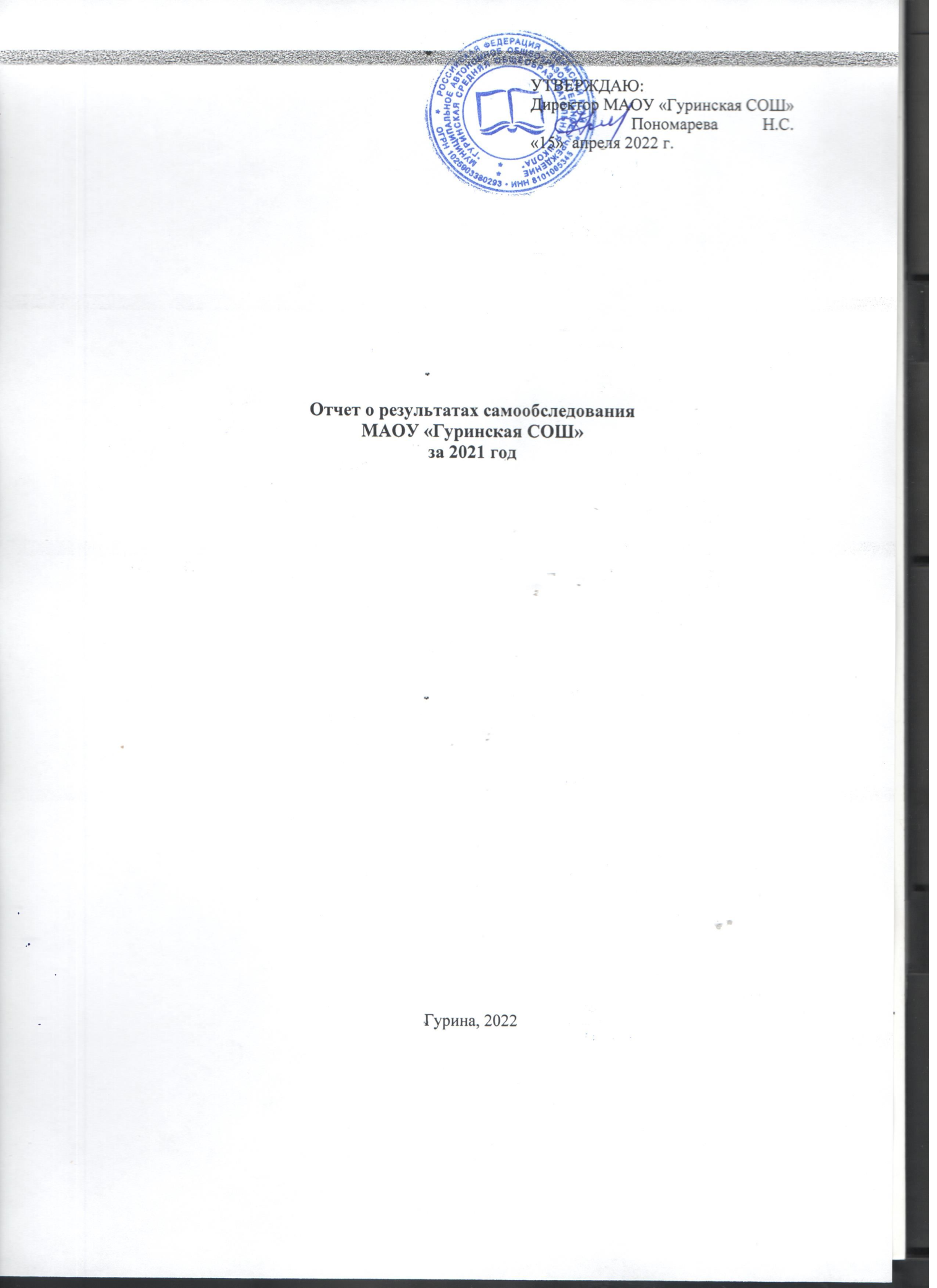 I. Аналитическая частьСамообследование  МАОУ «Гуринская СОШ» проводилось в соответствии с Порядком о проведении самообследования образовательной организации, утвержденным приказом Министерства образования и науки РФ  от 14.06.2013. № 462 «Об  утверждении  Порядка проведения самообследования образовательной организации», Приказом Министерства образования и науки Российской Федерации от 14.12.2017 г. № 1218 "О внесении изменений в Порядок проведения самообследования образовательной организации, утвержденный приказом Министерства образования и науки Российской Федерации от 14 июня 2013 г. № 462" и Положения о проведении самообследования МАОУ «Гуринская  СОШ».Целями проведения самообследования являются обеспечение доступности и открытости информации  о состоянии образовательной деятельности учреждения,  а также подготовка отчета о результатах самообследования. Самообследование   проводится   ежегодно в  апреле месяце администрацией   школы в форме отчета, включающего аналитическую часть и результаты анализа показателей деятельности учреждения.1. Организационно-правовое обеспечение деятельности образовательного учреждения   1.1. Устав МАОУ «Гуринская СОШ» Утвержден Постановлением администрации  Кудымкарского  муниципального округа  от 23.07.2021  г.   № СЭД-260-01-06-1142Изменения в Устав МАОУ «Гуринская СОШ» Утверждены Постановлением администрации  Кудымкарского  муниципального округа  от 11.10.2021  г.   № СЭД-260-01-06-1612   1.2. Юридический адрес ОУ: 619567, Пермский край, Кудымкарский район, д. Гурина, ул. Центральная, 36. Телефон: 8 (34 260) 3-63-84, е-mail Gurinoschool-2008@yandex.ru,  сайт:http:gurino-school.ru Образовательная деятельность осуществляется по адресу:1) 619567, Пермский край, Кудымкарский муниципальный район, д.Гурина, ул. Центральная, 34 – средняя школа.Учреждение имеет:-  структурное подразделение «Детский сад д. Гурина», расположенное по адресу: 619567, Пермский край, Кудымкарский муниципальный район, д. Гурина ул. Центральная, 36- филиал «Детский сад д. Мижуева», расположенный по адресу: 619567, Пермский край, Кудымкарский муниципальный район, д. Мижуева, ул. Колхозная, 6.    1.3. Документы, на основании которых осуществляет свою деятельность ОУ:         а)  лицензия: № 6622, выдана 07.10.2021 г., Приложение к лицензии на право ведения образовательной деятельности от 07.10.2021г., срок   действия   лицензии  бессрочно.        ОО    имеет   лицензию   на   право   ведения   образовательной   деятельности   по  следующим образовательным программам:   ▪ дошкольное образование  ▪ начальное общее образование  ▪ основное общее образование  ▪ среднее общее образование  ▪дополнительное образование детей и взрослых:б) свидетельство о государственной аккредитации:  Свидетельство о государственной аккредитации регистрационный номер №  372от 22.02.2022 г.    1.4. Учредителем учреждения является  муниципальное образование Кудымкарский муниципальный округ Пермского края в лице администрации  Кудымкарского муниципального округа Пермского края.       Функции и полномочия Учредителя учреждения осуществляет администрация Кудымкарского муниципального округа  в лице Управление образования администрации Кудымкарского муниципального округа Пермского края», функции и полномочия собственника имущества от имени муниципального образования Кудымкарский муниципальный округ  осуществляет в пределах своей компетенции уполномоченный орган – Комитет по управлению муниципальным имуществом администрации Кудымкарского муниципального округа Пермского края.   Юридический адрес  Учредителя: 619545, Пермский край, Кудымкарский район, с. Пешнигорт, ул. Голева,16.Фактический адрес Учредителя: 619000, Пермский край, г. Кудымкар, ул. Пермяцкая, 47.  В школе разработаны и введены в действие  образовательные программы на всех уровнях обучения, которые являются нормативными документами, определяющими цели и ценности образования в ОО характеризующие   содержание образования, особенности организации образовательного процесса, учитывающих  образовательные потребности, возможности и особенности развития обучающихся, их родителей, общественности и социума. В 2020-2021 учебном году в школе обучалось 156 учащихся  в 11 классах-комплектах.Комплектование классов по уровням обучения за последние 3 года.Таблица 1	Сравнительный анализ количественного состава учащихся школы за три  года свидетельствует о том, что численность обучающихся уменьшается. 2. Результаты анализа, оценка образовательной деятельности:2.1. Структура образовательного учреждения и система управления.                      Цель управления школой заключается в формировании демократического учреждения, воспитывающего всесторонне развитую, социально адаптированную личность на основе сотрудничества педагогического, ученического и родительского коллективов. В соответствии с Уставом управление образовательной организации строится на принципах единоначалия и самоуправления; органами управления являются директор, педагогический совет, Общее собрание работников. Непосредственное руководство школой осуществляет директор Пономарева Наталья Семеновна. В процессе управления директор осуществляет ряд конкретных функций, относящихся к организации, содержанию и результатам образовательного процесса, взаимодействия с вышестоящими и общественными, другими образовательными организациями, и несёт ответственность за деятельность школы, а также за состояние здания организации, её территории и коммуникаций. Он формирует управленческий аппарат, в состав которого входят заместители директора, возглавляющих основные направления деятельности образовательной организации. Согласно Уставу органами самоуправления являются Педагогический совет, Общее собрание трудового коллектива.В целях рассмотрения сложных педагогических и методических вопросов, вопросов организации учебно-воспитательного процесса, изучения и распространения передового педагогического опыта в организации действует педагогический совет. В состав педагогического совета входят директор учреждения, заместители директора по учебной и воспитательной работе, все педагогические работники. Решения педагогического совета реализуются приказами директора школы. Постоянно действующим органом самоуправления школы является общее собрание трудового коллектива. В его состав входят все работники образовательной организации. К компетенции общего собрания трудового коллектива школы относится:принимать локальные нормативные акты, регламентирующие трудовые отношения в Учреждении, в том числе: правила внутреннего трудового распорядка, время труда и отдыха, обеспечение охраны труда, оплату труда работников Учреждения и другие аспекты трудовых отношений в Учреждении, с последующим утверждением директором Учреждения;обсуждать и принимать коллективный договор Учреждения;заслушивать отчет директора Учреждения о выполненииколлективного договора (при наличии такого договора); рассматривать вопросы охраны и безопасности условий труда работников Учреждения, охраны жизни и здоровья обучающихся;рассматривать кандидатуры работников Учреждения для представления к награждению;согласовывает результаты самообследования Учреждения.      Организация управления образовательного учреждения соответствует уставным требованиям.         2.2.    Содержание  и качество подготовки обучающихся.   «Гуринская СОШ» - образовательное  учреждение, реализующее общеобразовательную   программу, которая включает  начальное общее,  основное общее, среднее общее образование,    программу  внеурочной деятельности, дополнительные образовательные программы.  Все программы образуют целостную систему, основанную на принципах  непрерывности, преемственности, личностной ориентации участников образовательного процесса.Основные  направления деятельности педагогического коллектива: ▪создание условий для реализации ФГОС НОО и ООО, ведения и реализации СОО;  ▪формирование мотивационной среды для всех участников образовательного процесса; ▪обеспечение условий для сохранения и укрепления здоровья  детей;▪пополнение материально-технической базы в соответствии с современными требованиями.  ▪создание   условий   для   формирования духовно- нравственных качеств личности. В соответствии с особенностями детей, пожеланиями родителей и согласно профессиональной  квалификации учителей осуществляется освоение образовательных программ на всех уровнях в соответствии с Уставом:      −   I уровень – программа начального общего образования (нормативный срок освоения - 4 года);      −   II уровень – программа основного общего образования (нормативный срок освоения – 5 лет);      −   III уровень – среднее общее образование (нормативный срок освоения 2 года).        рассмотрение и принятие локальных нормативных актов Учреждения, затрагивающих права и обязанности работников Учреждения, академические права и свободы педагогических работников, в том числе локальных нормативных актов, регламентирующих:финансово-хозяйственную деятельность Учреждения, в том числе привлечение и расходование средств от приносящей доход деятельности;правила внутреннего трудового распорядка; порядок создания, организации работы, принятия и исполнения решений Комиссии по урегулированию споров между участниками образовательных отношений;порядок аттестации работников, не являющихся педагогическими работниками,  на соответствие занимаемой ими должности.обсуждение и принятие коллективного договора Учреждения;определение основных направлений развития Учреждения, повышение эффективности финансово-экономической деятельности Учреждения, стимулирования труда его работников;рассмотрение по представлению руководителя (директора) Учреждения программы развития Учреждения, выражение мнения о ее принятии с последующим представлением Учредителю для согласования;содействие привлечению дополнительного финансирования 
для обеспечения деятельности и развития Учреждения;рассмотрение отчёта Учреждения о поступлении и расходовании финансовых и материальных средств для дальнейшего его представления Учредителю и общественности;участие в распределении стимулирующей части фонда оплаты труда Учреждения в порядке, установленном соответствующим локальным нормативным актом Учреждения;рассмотрение отчета о поступлении и расходовании финансовых 
и материальных средств;ходатайство перед Учредителем о поощрении руководителя (директора) Учреждения.рассмотрение и обсуждение вопросов материально-технического обеспечения и оснащения образовательного процесса;рассмотрение кандидатур работников Учреждения 
для представления к награждению и (или) поощрению;рассмотрение вопросов охраны и безопасности условий труда работников, охраны жизни и здоровья обучающихся в Учреждении;заслушивает отчет руководителя (директора) Учреждения 
о выполнении коллективного договора (при наличии);рассмотрение отчета о результатах самообследования.Методическая тема ОО: «Учебная мотивация современного школьника и педагога как необходимое условие эффективности обучения при ФГОС НОО и ООО»Методическая работа в МАОУ «Гуринская средняя общеобразовательная школа» в 2020 – 2021  учебном году была направлена на реализацию цели: - обеспечение высокого качества образования и формирование учебной мотивации обучающегося. Задачи:повышать качество образовательной деятельности школы за счет совершенствования организационной и управленческой деятельности; развивать благоприятную и мотивирующую на учебу атмосферу в школе, обучение обучающихся навыкам самоконтроля, самообразования и формирования универсальных учебных действий; создавать развивающую образовательную среду на основе внедрения современных образовательных технологий;расширять образовательное пространство для инновационной и научно-исследовательской деятельности;повышать профессиональные компетентности педагогов через систему непрерывного образования, активировать деятельность коллектива по реализации инновационных программ;организовать работу с мотивированными обучающимися, развивать творческие способности детей;совершенствовать работу, направленную на сохранение и укрепление здоровья для участников образовательного процесса и привитие навыков здорового образа жизни;готовить обучающихся к успешному прохождению ГИА.    Основная цель образовательной политики МАОУ «Гуринская СОШ» в 2020-2021  учебном году - выполнение 273 ФЗ «Об образовании»: создание необходимых условий, обеспечивающих выполнение ФГОС; интенсивное использование инновационных механизмов развития системы образования; компетентностный подход, как основа формирования человеческого потенциала; удовлетворение запроса социума. Школа выполняет социальный заказ государства с ориентацией на образовательный запрос родителей и детей. Школа, исходя из государственной гарантии прав граждан на получение бесплатного среднего общего образования, осуществляет образовательный процесс, соответствующих трём уровням образования:Начальное общее образование- I уровень (1-4 классы, нормативный срок освоения 4 года)- начинается формирование познавательных интересов обучающихся и их самообразовательных навыков. Среднее общее образование- II уровень (5-9 классы, нормативный срок освоения 5 лет). Содержание образования в основной школе является относительно завершенным и базовым для продолжения обучения в средней общеобразовательной  школе, создавая условия для подготовки обучающихся дальнейшего образования, их самоопределения и самообразования. На второй ступени образования - закладывается фундамент общей образовательной подготовки школьников, создаются условия для самовыражения учащихся на занятиях, развития личности школьника, развитие его самостоятельной деятельности.Среднее полное общеобразовательное образование- III уровень  (10-11 классы, нормативный срок освоения программ 2 года). Эта ступень общего образования призвана обеспечить обучение с учетом потребностей, склонностей, способностей и познавательных интересов обучающихся. Учебный план третьей ступени отражает обязательный минимум содержания образования. На последней ступени обучения завершается образовательная подготовка обучающихся. Основная задача школы - достижение каждым выпускником функциональной грамотности, социализация в современном обществе и подготовка к дальнейшему образованию, а также получение аттестата. Для реализации поставленных задач в школе на начало учебного года имелась необходимая нормативно-правовая база, соответствующие локальные акты и положения. Поставленные перед коллективом задачи решались через совершенствование методики проведения уроков, индивидуальную и групповую работы со слабоуспевающими учащимися и учащимися, мотивированными на учебу, коррекцию знаний учащихся на основе диагностической деятельности учителя, развитие способностей и природных задатков учащихся, повышение мотивации к обучению у учащихся, а также ознакомление учителей с новой методической литературой.   Модернизация российского образования ставит перед учителем средней общеобразовательной школы задачу переосмысления своей педагогической деятельности, пересмотра подходов и методов преподавания, использования комплекса средств, формирующих универсальные учебные действия, которые помогут школьнику стать полноценной социальной личностью, стремящейся реализовать свои возможности, способной делать осознанный и ответственный выбор.    Федеральный государственный образовательный стандарт второго поколения строится на системно-деятельностном подходе. Следовательно, сегодня предстоит отойти от традиционной передачи готового знания от учителя ученику. Задачей учителя становится включить самого ученика в учебную деятельность, организовать процесс самостоятельного овладения детьми нового знания, применения полученных знаний в решении познавательных, учебно-практических и жизненных проблем. Для достижения цели и задач в образовательной организации сделано следующее:1.Составлен учебный план, позволяющий заложить фундамент знаний по основным дисциплинам;2.Создана структура и план работы апробационных площадок; 3.Все члены АП  имели планы работы;4.Проводилась работа по обеспечению сохранности здоровья и формированию здорового образа жизни.   Содержание среднего общего образования в школе определяется образовательной программой, разработанной и реализуемой самостоятельно на основе государственных образовательных стандартов.   Учебный план школы был составлен на основании базисного учебного плана и сохраняет в необходимом объеме содержание образования, являющееся обязательным на каждой ступени обучения. При составлении учебного плана соблюдалась преемственность между образовательными уровнями и классами.    Школа работает в режиме пятидневной рабочей недели в одну смену. Образовательный процесс осуществляется в соответствии с уровнями общеобразовательных программ трех ступеней образования. Организация учебного процесса регламентируется учебным планом и расписанием занятий.  Максимальный объем учебной нагрузки обучающихся соответствует максимально допустимому количеству часов с учетом шестидневной  учебной недели.    Учебный план состоит из инвариантной и вариативной части. Инвариантная часть составлена в соответствии с базисным учебным планом и обеспечивает выполнение требований государственных образовательных стандартов. Все предметы инварианта и школьного компонента обеспечены государственными программами. По всем предметам учебного плана учителями - предметниками составлено календарно-тематическое планирование, в котором указывается  используемый учебник, темы уроков на основании какой программы составлено данное планирование. С 1 по 10 класс рабочие программы составлены по требованиям ФГОС.      Уровень недельной нагрузки на ученика не превышал предельно допустимого. Школьный компонент был распределен на изучение предметов по базисному учебному плану.        Образовательные программы и учебный план школы предусматривают выполнение основной функции школы - обеспечение базового общего и полного среднего образования и развития обучающегося. Согласно лицензии, школа реализует программы начального, основного, среднего общего образования и, по итогам прохождения государственной итоговой аттестации, выдаёт аттестаты государственного образца соответствующего уровня. Главным условием для достижения этих целей является включение обучающегося на каждом учебном занятии в развивающую его деятельность, с учётом его интеллектуальных способностей. Анализ классных журналов показал: обязательный минимум содержания образования выдерживается; практическая часть образовательных компонентов выполняется согласно календарно-тематическому планированию; уроки по региональному компоненту проводятся. Все предметы в школе велись специалистами. Хотя при заполнении журналов в течение всего учебного года педагогами допускались ошибки, которые отражались в замечаниях. Организация урочной деятельностиКоличество учащихся за прошедший  учебный год:   Порядок приема и отчисления учащихся регламентируется Законом РФ “Об образовании”, Типовым положением об общеобразовательном учреждении и Уставом школы. Личные дела учащихся сформированы и хранятся в соответствии с требованиями. Изучение структуры движения обучающихся показало, что выбытие происходит по заявлению родителей, что фиксируется в книге приказов.      В течение учебного года в рамках внутришкольного контроля проводились:-периодическая проверка выполнения требований программ по предмету (на конец учебного года программы  учебно-воспитательного процесса почти полностью реализованы);-систематический  контроль за качеством преподавания учебных дисциплин, соблюдение учителями научно обоснованных требований к содержанию, формам и методам учебно-воспитательной работы (особый контроль осуществляется за преподаванием математики и русского языка, т.к. по этим предметам обязательные экзамены);-поэтапный контроль за процессом усвоения знаний обучающихся, уровнем их развития, владением методиками самостоятельного приобретения знаний (анализ успеваемости по четвертям, полугодиям, итогам года; проведение срезов знаний по предметам; проведение и анализ пробных экзаменов с целью подготовки к  ГИА; проведение мониторингов начиная со школьного уровня и заканчивая всероссийским уровнем);-оказание помощи учителям в учебно-воспитательной работе и совершенствовании ими своего педагогического мастерства;-совершенствование системы контроля за состоянием и ведением школьной документации.В 2020 - 2021 учебном году большое внимание уделялось работе с документацией. Она велась в следующих направлениях:-контроль за тематическим и календарным планированием;-контроль за введением элективных курсов, кружков, курсов по предпрофильной подготовке;-проверка тетрадей учащихся.   Педагогический коллектив ведет работу над проблемой индивидуального подхода к обучению, но недостаточно. Именно поэтому администрацией школы осуществляется контроль и поднимаются вопросы при сдаче отчётов по четвертям по теме «Индивидуальная работа со слабоуспевающими учащимися, учащимися имеющими одну «3», «4». Конечно, учителями проводится определенная работа по повышению качества образования. Это использование на учебных занятиях видео и аудио технологий, применение разноуровневых заданий. Однако в целом, подготовка к урокам остается не на достаточно высоком уровне, о чём свидетельствуют результаты мониторингов, пробных экзаменов.    Анализируя причины, мешающие достичь поставленных целей, связанные с невозможностью полной их реализацией, учителя называют следующие причины и работают над их устранением: 1.низкая учебная мотивация учащихся; 2.низкий общий уровень развития учащихся: невозможность найти индивидуальный подход к конкретному учащемуся; 3.отсутствие навыка самостоятельной работы при выполнении дальнейшей работы.  Многие причины могут быть устранены при заинтересованности не только обучающегося, но и самого учителя- предметника, неожидающего, что кто-то за него это сделает. Практически ни один учитель при подведении итогов не связывает  низкую успеваемость с недостатками своей работы. На сегодняшний день каждому педагогу необходимо продумать формы работы по организации разноуровневого обучения, исключить формальное отношение к данной проблеме. Это один из путей повышения качества подготовки учащихся к ГИА, начиная с начальных этапов обучения. К сожалению, не все учителя сдавали тематическое и календарное планирование в строго указанные сроки, а некоторые рабочие программы не соответствовали примерным программам. Некоторые педагоги не смогли предоставить примерные программы на основе, которых были составлены календарно-тематические планы.    В течение года неоднократно проводились проверки ученических тетрадей по русскому языку и математике (рабочих и контрольных). Цели проверки тетрадей были следующие:-соблюдение единого орфографического режима;-система и качество проверки тетрадей учителями;-система работы учителя и учащихся над ошибками;-объем классной работы и домашних заданий;-дифференцированный подход к учащимся;-соответствие проведения контрольных работ с графиком контрольных работ.   Анализ проверок показал, что рабочие и контрольные тетради ведутся, но единый орфографический режим отсутствует. Не все учителя регулярно и тщательно проверяют работы учащихся. Прослеживается однообразие форм и видов письменных работ, не все контрольные работы проводятся строго по графику. Результаты проверок обсуждались на педагогических советах, а так же, проводились индивидуальные беседы с учителями-предметниками.    Количество обучающихся на 2020-2021 учебный год 156 человек. Средняя наполняемость классов 14 человек. Контингент обучающихся   Рассмотрим результаты обучения по классам и школе.Справка по итогам 2020-2021 учебного года по МБОУ «Гуринская СОШ»Пропуски за 2020-2021 учебный годИз таблицы видно, что процент обученности по школе составляет 99 %.    Причина:  по решению ТПМПК и заявлению родителей по адаптированной программе повторно будет обучаться учащийся из 1 класса.   Посещаемость самая высокая на 3 уровне обучения. Большинство пропусков по уважительной причине.    Анализируя результаты успеваемости   обучающихся  по  учебным предметам за 2020-2021 учебный год можно отметить, что успеваемость по школе составляет 99%, а качество знаний – 52,4 %. По сравнению с прошлым учебным годом хорошистов стало на 1 человек больше.    Вывод: из таблиц видно, что в начальной школе по сравнению с прошлым учебным годом хорошистов стало на 1 человека больше,  качество знаний увеличилось на 6 %. В основной школе (5-9 классы) ударников на 3 человека больше. В 10-11 классах на 3 ударника стало меньше. По школе на 1 ударника больше по сравнению с прошлым годом.    Анализируя результаты успеваемости   обучающихся  по  учебным предметам за 2020-2021 учебный год можно отметить, что успеваемость по школе составляет 99%, а качество знаний – 52,4 %. По сравнению с прошлым учебным годом качество немного повысилось.   Рекомендации: учителям особое внимание следует обратить на учеников с одной «3» (по математике Коньшина Вероника, 2 класс (учитель Нечаева М.И.), по русскому языку Сыстерова Елизавета, Шипицына Нина, 5 класс (учитель Кетова А.М.), по родному языку Нечаев Иван, 7 класс (учитель Гусельникова Т.И.)Справкапо организации, проведению и отслеживанию результатов мониторингов в МАОУ «Гуринская СОШ» за 2020-2021 учебный годМониторингиУчителям хорошо проанализировать справки по итогам контрольных работ, особое внимание надо уделить ученикам, которые не справились с контрольными работами, организовать индивидуальную работу в усвоении тех тем, по которым они не справились. Влияние факторов на успеваемость: -усиление контроля за успеваемостью обучающихся со стороны администрации, владение оценкой образовательных достижений (диагностика ЗУН) обучающихся;- индивидуальная работа со слабоуспевающими обучающимися на основе анализа их ошибок;-совместная работа учителей-предметников, классных руководителей и администрации школы по отслеживанию посещаемости обучающимися учебных занятий.      Рекомендации: коллективу учителей школы в предстоящем учебном году следует приложить максимум усилий, чтобы качественная успеваемость не понижалась, а повышалась. Для этого должны использовать все резервы: организация работы не только с более активными обучающимися (с хорошистами), но и с детьми,  у которых есть пробелы в знаниях по тем или иным предметам. Но опять же, чтоб  это происходило не по инициативе учителей-предметников и классного руководителя, а от самого обучающегося, о помощь оказывали родителейРезультаты ВПР в 4 классеРусский языкСравнение отметок с отметками по журналуОкружающий мирСравнение отметок с отметками по журналуМатематикаСравнение отметок с отметками по журналуРезультаты ВПР в 5 классеМатематикаСравнение отметок с отметками по журналуРусский языкСравнение отметок с отметками по журналуБиологияСравнение отметок с отметками по журналуИсторияСравнение отметок с отметками по журналуРезультаты ВПР в 6 классеРусский языкСравнение отметок с отметками по журналуГеографияСравнение отметок с отметками по журналуОбществознаниеСравнение отметок с отметками по журналуРезультаты ВПР в 7 классеРусский языкСравнение отметок с отметками по журналуМатематикаСравнение отметок с отметками по журналуФизикаСравнение отметок с отметками по журналуБиологияСравнение отметок с отметками по журналуИсторияСравнение отметок с отметками по журналуГеографияСравнение отметок с отметками по журналуОбществознаниеСравнение отметок с отметками по журналуРезультаты ВПР в 8 классеРусский языкСравнение отметок с отметками по журналуМатематикаСравнение отметок с отметками по журналуХимияСравнение отметок с отметками по журналуОбществознаниеСравнение отметок с отметками по журналуРезультаты ВПР в 10 классеГеографияСравнение отметок с отметками по журналуРезультаты ВПР в 11 классеБиологияСравнение отметок с отметками по журналуСписок педагогических работниковВ школе педагогический состав из бывших выпускников Гуринской средней школы. Из 19 учителей 13 педагогов- это выпускники родной школы, в процентном отношении- это 68 % от всех педагогов. Общий педагогический стаж работы всех педагогов 580 год, а средний стаж работы – 25,2 года. Средний возраст педагогов – 47,3 лет. Сохраняется тенденция преобладания педагогов, имеющих высшее образование: 13 человек, что составляет 68 % от общего количества учителей. Со средним специальным образованием 6 человек, 30 %. Уровень квалификации учителейАнализ работы АП и РМО за 2020-2021 учебный годВ этом учебном году работа  основывалась на тщательном анализе учебного процесса, на обобщении и внедрении в практику опыта учителей своей школы. Такая структура улучшила работу методической службы, помогла формированию более узкой интеграции, конкретизировала обобщение педагогического опыта не только учителей-стажистов, но и молодых педагогов.Все заседания АП и РМО были проведены управлением образования. Для реализации поставленных задач  члены АП и РМО  принимали  активное участие во всех мероприятиях: изучали методическую литературу, готовили доклады по актуальным проблемам, выступали на педсоветах,  работали  над пополнением творческих лабораторий, вели поиск оптимальных средств для реализации целей обучения школьников, делились опытом, составляли технические задания по своему предмету.Работа АП и РМО основывалась на общей воспитательно-образовательной цели школы, состоящей в развитии личности ученика и учителя.Состоявшиеся открытые уроки анализировались и рассматривались с точки зрения оптимизации учебного процесса, индивидуально-дифференцированного подхода в обучении, применении здоровьесберегающих технологий и форм организации учебно-воспитательного процесса, использования ИКТ. В марте месяце был объявлен фестиваль открытых уроков. Все открытые уроки имели практико-ориентированную направленность.План работы АП и РМО подчинен общим методическим задачам школы в соответствии с методической темой школы управления образования Кудымкарского района. Методическая работа школы реализуется через деятельность АП и РМО, которые осуществляют проведение учебно-воспитательной, методической и внеклассной работы по одному или нескольким родственным учебным предметам. В этом учебном году работали 3 Апробационные площадки: «Механизмы повышения качества естественнонаучной грамотности обучающихся» (МБОУ «Белоевская СОШ»), «Развитие культуры устной и письменной речи обучающихся» (ГБОУ ДПО «КПИПКРО»), «Преемственность между уровнями образования как фактор повышения качества образования» (МБОУ «Верх-Иньвенская СОШ»). 3 РМО: «История, обществознание», «Математика», «Русский язык и литература».АП отличаются ответственностью, компетентностью, оперативностью в выполнении заданий и поручений администрации школы. Все педагоги имеют планы самообразований по индивидуальным методическим темам. Педагоги всегда готовы принять учителей из других школ, поделиться  опытом своей работы.  Главной задачей работы АП и РМО являлось оказание помощи  учителям в совершенствовании педагогического мастерства.  Каждая АП имела свой план работы. Кроме  этого на заседаниях рассматривали  вопросы, связанные с  изучением  и применением инновационных методов  и  форм работы, большое внимание уделяли вопросам сохранения здоровья учащихся, изучали демоверсии (тексты  и задания диагностических  контрольных и тестовых  работ), материалы  с  сайта  ФИПИ и другие учебно-методические материалы. В рамках работы методических объединений проводились открытые уроки, внеклассные мероприятия по предметам. Каждое РМО работает над своей методической темой, ориентируется на организацию методической помощи учителям в межкурсовой период.   Итоги работы АП:«Механизмы повышения качества естественнонаучной грамотности обучающихся». Общие выводы анализа: «положительным является то, что педагоги делятся своими находками и открывают для себя что-то новое. Это способствует повышению уровня профессионализма. Хотелось бы, чтобы все педагоги работали вместе и те задания, которые даются, надо выполнять».«Развитие культуры устной и письменной речи обучающихся». Общие выводы анализа: «принимая участие в работе АП, педагог, несомненно, повышает свой уровень профессионализма. Но в школе у нас, вероятно, не было тесного контакта с руководителем методической работы в школе, поэтому не всегда получалось сотрудничества и с другими учителями».ИУУ проводил итоговую аттестацию по родному языку во всех классах, результаты отражены в таблице. Большинство педагогов (80 %)  обобщили свой педагогический опыт по темам самообразования.Школьный тур муниципального конкурса «Учитель года-2021»: Серпионова Н.Д., Гусельников А.М., Кольчурина Н.И. Гусельникова Татьяна Ивановна являлась педагогом-апробатором учебника родного языка для 9 класса. Проводилась работа по теме «Прохождение сложных вопросов по предмету и педагогические наблюдения, выводы, краткие аналитические справки».Формы методической работы:а) работа педсоветов и методсоветов;б)  работа методических объединений;в)  работа педагогов над темами самообразования;г) открытые уроки;д) обобщение передового педагогического опыта учителей;е) внеклассная работа;е) аттестация педагогических кадров, участие в конкурсах и конференциях;ж) организация и контроль курсовой подготовки учителей.   Это традиционные, но надежные формы организации методической работы. С их помощью осуществлялась реализация образовательных программ и базисного учебного плана школы, обновление содержания образования через использование актуальных педагогических технологий (здоровьесберегающие, развивающие и др.).Работа педсоветов и методсоветов   Высшей формой коллективной методической работы всегда был и остается педагогический совет и методический совет школы. В этом учебном году они прошли по следующим тематикам:- Новому времени – новые педагогические механизмы»;- Новой школе – новые педагогические технологии в условиях работы по ФГОС второго поколения;- Повышение качества образования через продуктивное освоение современных педагогических и информационных технологий в условиях сельской школы;- Педагогика поддержания ребенка и процесс его развития в системе личностно-ориентированного воспитания;- О проведении самообследования деятельности школы;- Работа над индивидуализацией учебно-воспитательного процесса с целью минимизации рисков для здоровья в процессе обучения.     Были проведены и традиционные организационные педагогические и методические советы:  -Анализ работы школы за прошедший год и задачи на новый учебный год.- Создание банка «одарённых детей».- Создание банка участия педагогов в мероприятиях, конкурсах, играх  разного уровня.- Прохождение очных и дистанционных курсов повышения квалификации.- О профессиональном конкурсе «Учитель года-2021».- О проведении мониторингов разного уровня.-Утверждение расписания консультаций. Ознакомление с графиком экзаменов  выпускников 9 и 11 классов.-О допуске к итоговой государственной аттестации выпускников 9,11 классов.-О завершении учебного года в 1-8,10 классах.-Итоги организации и проведения ГИА выпускников 9 и 11 классов.- На протяжении года учителя-предметники были задействованы в проведении соответствующих предметных недель. Много внимания в школе уделяется отслеживанию каждым педагогом качества знаний, среднего балла и выполнения программы по каждому предмету и подведению общего итога учителем-предметником и общего итога по педагогам школы в целом.Итоги работы педагогов МАОУ «Гуринская СОШ» за 2020-2021 учебный годВывод: годовые итоги работы педагогов по сравнению с 1 полугодием повысились - качество знаний на 3,2 %, средний балл на прежнем уровне- на 4,0. Выполнение программы составляет 97,3 %.Качество обучения и выполнение учебной программы за 2020-2021 учебный годКачество обучения и выполнение учебной программы по индивидуальному обучению на дому Сыстерова Павла Эдуардовича за 2020-2021 учебный год   Результативность работы педагогов отражается и в участии и победах, их обучающихся в предметных олимпиадах, конкурсах и других мероприятиях очно и дистанционно.   В 2020 – 2021 учебном году в МАОУ «Гуринская СОШ»  была продолжена работа по реализации программы «Одарённые дети», целью которой является формирование системного подхода к решению проблем поиска, сохранения, развития и поддержки талантливых детей.   В течение учебного года в целях выявления и развития у обучающихся творческих способностей и интереса к научной деятельности, создания необходимых условий для поддержки одарённых детей, пропаганды научных знаний в школе прошли олимпиады и конкурсы по всем предметам.    Учителя-предметники старались использовать разные методы и приёмы работ с целью выявления лучших и способных учащихся для участия на муниципальных предметных олимпиадах, а именно провели предметные олимпиады, тестирования. Задания, как правило, требовали от учащихся нестандартного подхода к выполнению работ, проявления творческой активности и любознательности.Итоги всероссийских олимпиад на муниципальном уровне за 2020-2021 учебный годИтоги краевых конкурсов по коми-пермяцкому языкуза 2020-2021учебный год(не получилось участвовать в краевой олимпиаде по родному языку в этом учебном году по техническим причинам)Олимпиада «Вежӧра кӧчок»Олимпиада «Вежӧра ошок»Итоги  конкурсов по учебно-исследовательским работам учащихсяза 2020-2021 учебный годИтоговое сочинение   В 2020-2021 учебном году было 6 выпускников 11 класса. Все получили «зачет» в основной период.Результаты государственной итоговой аттестации выпускников 9-х классов   ОГЭ сдавали по русскому языку и математике. Контрольные работы проводились по предметам по выбору (обществознание, биология, география).9 класс (2020-2021)Анализвыполнения экзаменационных работ выпускниками 9 классаПо русскому языку не справились 5 человек.По математике не прошел порог 1 человек.1 человек не справился по двум обязательным предметам.11 класс (2020-2021)Анализвыполнения экзаменационных работ выпускниками 11 классаСписок выпускников 11-х классов, набравших по трем предметам ГИА 225 и более баллов: нетПо итогам сдачи ЕГЭ можно сделать вывод: самые хорошие результаты выпускники показали по русскому языку (учитель Гусельникова Т. И.) и  по профильной математике (учитель Власова Е.Н.). Результаты экзаменов по выбору (химия, обществознание и биология) на недостаточно хорошем уровне. Банк одаренных детей МАОУ «Гуринская СОШ» на 2020-2021 учебный годВ условиях модернизации системы образования предъявляются определенные требования к профессиональной компетенции педагогических работников. Педагог должен уметь на высоком уровне, комплексно и творчески решать сложные профессиональные задачи, поскольку востребован не просто воспитатель или предметник-урокодатель, а педагог-исследователь, педагог-психолог, педагог-технолог, умеющий проводить диагностику, выстраивать реально достижимые цели и задачи деятельности, прогнозировать результат, творчески применять известные и разрабатывать авторские образовательные идеи, технологии, методические приемы. В нашей школе учитель коми-пермяцкого языка Кетова М.В. участвует в экспериментальной работе в 8 классе по теме «Изучение грамматических категорий коми-пермяцкого языка с опорой на литературно-художественный текст».   Необходимость совершенствования педагогических знаний, появления новых стратегий обучения в  школе, внедрения школьных технологий  требуют от педагогов постоянной работы над повышением своей квалификации. Повышение педагогического мастерства учителей осуществлялось через:- курсовую подготовку, - научно- практические семинары, вебинары- конференции   Сегодня как никогда возросла потребность в учителе, способном совершенствовать содержание своей деятельности посредством критического, творческого осмысления и применения передовых педагогических и информационных технологий. Поэтому учителя школы систематически  участвовали в научно-практических  семинарах,  конференциях, дистанционных вебинарах, конкурсах и вебинарах.Участие педагогических работников МАОУ «Гуринская средняя общеобразовательная школа»в играх, конкурсах, семинарах, конференциях и т.д. в 2020-2021 учебном годуПрохождение  КПК, участие в семинарах воспитателей ДОУ, учителей, классных руководителей и руководителей МАОУ «Гуринская СОШ» и филиала МБОУ «Гуринская СОШ» «Детский сад д.Мижуева», структурного подразделения «Детский сад д.Гурина»  в 2020- 2021 учебном году   Анализ прохождения курсов за последние 5 лет показал, что в   школе нет учителей, которые в течение 5 лет не посетили курсы повышения квалификации. Сегодня как никогда возросла потребность в учителе, способном совершенствовать содержание своей деятельности посредством критического, творческого осмысления и применения передовых педагогических и информационных технологий. Поэтому учителя школы систематически  участвовали в научно-практических  семинарах,  конференциях, дистанционных вебинарах.   Подводя основные итоги за 2020 – 2021 учебный год можно сделать вывод: -методическая работа  в школе проводилась в системе и была направлена на повышение качества знаний, развитие познавательных и творческих способностей  каждого ученика и учителя, создание условий для формирования мотивации;-уровень состояния методической работы в школе достаточный.  Анализ выявил такие положительные тенденции, как стабильность   кадрового состава, повышение уровня квалификации педагогов, их  профессиональную компетентность;-результативным было участие школьников в мероприятиях различного уровня. Увеличилось количество школьников,  участвующих в региональных, общероссийских и международных конкурсах, олимпиадах;-единство урочной и внеурочной деятельности учителей через внеурочную деятельность, элективные курсы   и дополнительное образование позволило повысить воспитательный потенциал уроков и мероприятий, что положительно отразилось на качестве образования.-работе коллектива учителей и учащихся отмечается незначительное повышение качества знаний в сравнении с прошлым годом;-организация работы факультативов и элективных курсов по подготовке к ОГЭ и ЕГЭ на недостаточном уровне;-слабая  система работы со слабоуспевающими учащимися на уроке, это можно наблюдать в конце каждой учебной четверти, как происходит    накопление и исправление оценок.   В 2021 - 2022 учебном году необходимо уделить внимание следующим направлением:-повышать педагогическое мастерство и научную грамотность учителей;-вести четкий учет пробелов в знаниях учащихся, развивать навыки учащихся по самоконтролю, выработке орфографической зоркости учащихся, применять правила в практической деятельности;-разработать систему работы с учащимися, имеющими трудности в обучении (профилактика);-использовать разные формы и методы при достижении ЗУН;-продолжить развитие процесса обучения на основе внедрения разноуровневого подхода и к обучению и оценки знаний учащихся, оптимально сочетать различные системы обучения;-продолжать развивать у детей внимание, память, включая в содержание урока разнообразные виды деятельности учащихся, активизирующие их работу;-усилить контроль по недопущению  перегрузок учащихся во время учебно-воспитательного процесса;-организовать семинарские занятия для родителей с целью обучения их, как вести себя с детьми;-осуществлять контроль за выполнением государственных программ по записям в электронном журнале, календарных планах;-считать обязательным участие в инновационной деятельности учителей  как показатель повышения мастерства педагога и качества образовательного процесса.   Интеграция выше названных средств  позволит осуществлять целенаправленное формирование ключевых компетенций у учащихся и в конечном счете   повысить качество знаний по предмету и создать условия для успешной  социализации личности.  Однако следует особое внимание уделить внимание тому, что при использовании современных образовательных технологий, безусловно, должно присутствовать чувство меры. Не перегрузить, не нагромождать, не навредить, - этот постулат неоспорим. Целенаправленное формирование ключевых компетенций у учащихся возможно только при системном подходе к проблеме.        Наряду с имеющимися положительными результатами в работе имеются недостатки:-недостаточно разнообразны формы и  технологии работы с учащимися школы, мотивированными на учебу;-очень мало призовых мест по олимпиадам;-недостаточный уровень умений и навыков самоанализа своей деятельности у учителей и учащихся;-недостаточная    организация школьными методическими объединениями  работы по взаимопосещению  уроков своих коллег;-очень мало участников на учебно-исследовательских конференциях.Рекомендации:Методической службе продолжить работу по повышению профессионального мастерства педагогов; по обобщению и распространению передового педагогического опыта.Педагогам  и  руководителям АП активизировать работу по отражению своих педагогических находок в СМИ,  отображать на школьном сайте лучшие методические  разработки учебных  и  внеучебных  занятий учителей школы.Администрации школы поставить на особый контроль подготовку обучающихся к ОГЭ и ЕГЭ, олимпиадам и учебно-исследовательским конференциям.Администрации школы и руководителям АП усилить контроль за взаимопосещением учителями уроков коллег.Проанализировав результаты работы, педагогический коллектив школы в 2022 – 2026 учебном году продолжит работу по теме: «Совершенствование качества образования, обновление содержания и педагогических технологий в условиях работы по ФГОС», сделав акцент на мотивацию современного школьника.Методическая тема на 2022-2023 учебный год: «Современные требования к качеству урока – ориентиры на обновление содержания образования»Анализ воспитательной работы за 2020—2021учебный годЦель воспитательной работы школы:  совершенствование воспитательной деятельности, способствующей развитию нравственной, физически здоровой личности, способной к творчеству и самоопределению.Задачи:совершенствовать работу с учащимися по привитию навыков здорового образа жизни, развитию коммуникативных навыков и формированию методов бесконфликтного общения;формировать сознательное отношение к учебе, развивать познавательную активность;способствовать формированию у детей гражданско-патриотического сознания, духовно-нравственных ценностей гражданина России;обновлять содержание ключевых общешкольных дел и традиционных мероприятий с учетом динамики личностных, метапредметных, предметных результатов; совершенствовать методическое мастерство классных руководителей, овладение диагностикой как средством для улучшения учебно-воспитательной работы, ведение необходимой документации в соответствии с требованиями (план в/р, журнал, дневники учащихся); совершенствовать систему семейного воспитания, повышать ответственность родителей за воспитание и обучение детей через активное участие родителей в жизни коллективов классов; выявлять семьи с признаками социального неблагополучия; активизировать работу по профилактике правонарушений, преступлений, безнадзорности среди несовершеннолетних, по соблюдению учащимися Закона Пермского края «О мерах по профилактике безнадзорности правонарушений среди несовершеннолетних в Пермском крае»;активизировать работу спортивных секций.Для реализации воспитательных  задач были задействованы кадры: заместитель директора по воспитательной работе, 11 классных руководителей, социальный  педагог, педагог- психолог, педагог-организатор, руководители  школьных кружков по предметам и интересам, 6 воспитателей на подвозе.Характеристика организаторов  учебно-воспитательного процессаКоличество педагогов, осуществляющих классное руководство в младшем звене  – 4 человека, в среднем звене – 5, в  старшем звене – 2.  На протяжении  многих  лет  состав классных руководителей стабилен,  сохраняется преемственность  выполнения этой работы. Таким образом, 73% классных руководителей с высшим образованием, 27%  со средним специальным образованием; 27% классных руководителей имеют высшую квалификационную категорию, 64% - первую квалификационную категорию,  9% соответствуют  занимаемой должности;  25%  - со стажем работы от 2 до 10 лет, от 10 до 15 лет – 85%,  свыше 15 лет – 67%.  По данным таблицы можно сделать вывод, что большинство организаторов учебно-воспитательного процесса имеют достаточно большой опыт работы, это творчески работающие специалисты, которые способны комплексно и профессионально решать сложные педагогические ситуации. Для достижения поставленной цели и решения воспитательных задач были определены приоритетные направления воспитательной деятельности, результаты которых должны отвечать современным требованиям:«Я – Гражданин» (гражданско-правовое, военно-патриотическое, самоуправление в классе и в школе).«Я – Человек» (духовно-нравственное воспитание).«Я и труд» (интеллектуально-познавательное, трудовое и профориентационное).«Я и здоровье» (физкультурно-оздоровительное, здоровьесберегающее).«Я и культура» (художественно-эстетическое воспитание).«Я и СемьЯ» (семейное воспитание).«Я и природа» (экологическое воспитание).Методическая работа.Работа с детьми  «группы риска» и СОП.Дополнительное образование.Система дополнительного образования в нашей школе представляет возможность заниматься разным возрастным группам, начиная с первоклассника и до учащихся старших классов. Работа всех кружков способствует развитию творческих, познавательных, физических способностей.  Основные цели и задачи данного направления:     создать дополнительные занятия для творческого и интеллектуального развития личности ребенка;сохранять традиционно работающие кружки и секции;контролировать работу кружков и секций;организовать свободный досуг ребятДополнительное образование школьников реализовывалось руководителями различных творческих объединений по интересам, которые руководствовались составленными рабочими программами. В них обоснованы цели и задачи, содержание и особенности работы с детьми разных возрастных групп, дается тематическое планирование. При построении системы дополнительного образования учитывались потребности, интересы, желания учащихся и родителей; задачи и цели образования; анализ образовательного пространства, его социума. Учащиеся школы имели возможность посещать 15 кружков при школе различных направлений дополнительного образования: естественно-научное – 8; физкультурно-спортивное – 4; художественно-эстетическое – 3, а также учащиеся посещали кружки при Мижуевском СДК.Кружки, секции, работающие на базе школыВ кружках и секциях были задействованы все обучающиеся, кроме 1 ученика с ОВЗ, который находится на индивидуальном обучении дома,  что составило 99% от общего количества детей (в среднем 2-3  кружка на 1 человека)Анализируя состояние занятости учащихся  организованным досугом,  можно отметить, что учащиеся школы,  занимаясь  в различных кружках, секциях, занимают призовые места в различных мероприятиях и свои результаты кружковцы представили на:День учителя; на итоговом празднике «За честь школы»;на выставке работ к общешкольным родительским собраниям, к 8  Марта;при проведении предметных недель; краевом конкурсе «Знай мой край»;международных конкурсах;всероссийских олимпиадах «Старт», «Инфоурок»;соревнованиях «Школа безопасности», «Безопасное колесо»;муниципальных соревнованиях по легкой атлетике;открытых внеклассных мероприятиях;выпуске стенгазет, листовокВнеурочная деятельность нацелена на помощь педагогу и ребенку, способствует расширению образовательного пространства, создает дополнительные условия для развития ребенка. Главная цель внеурочной деятельности: создание условий для проявления и развития ребенком своих интересов на основе свободного выбора, постижения духовно- нравственных ценностей и культурных традиций.Внеурочная деятельность в 1-10 классах в школе в соответствии с введением ФГОС второго поколения организуется по направлениям развития личности: Занятия проводятся учителями общеобразовательного учреждения. Таким образом, организация занятий внеурочной деятельностью  является неотъемлемой частью образовательного процесса в школе, соответствует требованиям ФГОС НОО и ООО и направлена на формирование общей культуры, на духовно-нравственное, социальное, личностное и интеллектуальное развитие обучающихся, создание основы для самостоятельной реализации учебной деятельности, обеспечивающей социальную успешность, развитие творческих способностей, саморазвитие и совершенствование, сохранение и укрепление здоровья обучающихся.Главным критерием эффективности работы любой школы остается здоровье  учащихся, поэтому проблема организации помощи ребенку в сохранении, укреплении и формировании здоровья весьма актуальна. В соответствии с планом лечебно-профилактических мероприятий ежегодно в школе проводится медицинский осмотр учащихся медицинскими работниками Мижуевской СВА и узкими специалистами (педиатр, хирург, окулист), в результате которого выявляется уровень состояния здоровья школьников:Группа здоровья, мониторинг за 4 годаИз таблиц и диаграмм видно, что из года в год преобладает 2 группа здоровья, идет рост  детей с 3 группой здоровья; есть 2 ребенка-инвалида: 1 обучается в 5 классе, второй – на индивидуальном обучении дома.  Главными условиями, способствующими укреплению здоровья школьника, являются режим дня, двигательная активность, питание, общение с природой. Некоторые учащиеся не соблюдают этих условий, поэтому и такие последствия.Развитие ученического самоуправления мы рассматриваем как часть системы гражданского воспитания, которое стало очень актуально. На уровне школы и классных коллективов организовано самоуправление. Органом ученического самоуправления является Республика «УчГуС». Возглавляет Президент, есть министры. Целью системы является развитие и сплочение ученического коллектива. Развитие самоуправления помогает детям почувствовать всю сложность социальных отношений, сформировать социальную позицию, определить возможность в реализации лидерских функций. Также разбирались случаи нарушения дисциплины, организовывался контроль «трудных подростков» (дисциплина, посещаемость, успеваемость, внешний вид). Каждое министерство работало по своим планам. Члены Республиканского Совета имеют свое мнение. Участие детей в организации дел определяется их возрастными особенностями и интересами. Именно самоуправление внутри классного и школьного коллективов позволяет каждому ученику проявить себя, ощутить свою нужность для класса, школы. Раз в четверть проводилась учеба для активистов, где учились работать с документацией, организовывать творческие дела. В течение года по графику каждый класс дежурил по школе. На каждой перемене следили за чистотой и порядком на своём посту, записывали нарушителей в журнал дежурства. Дежурные имели право сделать замечание любому ученику, нарушившему единые требования школы. По понедельникам на общешкольной линейке проводили отчёт о дежурстве за неделю. Но есть и недостатки в выполнении данного поручения: не все классные коллективы добросовестно относились к дежурству. Приходилось делать замечания.  Но, к сожалению, уровень работы ученического самоуправления не так высок, как хотелось бы. Нужно давать больше самостоятельности детям, а для этого надо активизировать работу классного и школьного самоуправления, создать условия для становления и раскрытия личности ребёнка, развития и проявления его  способностей, развития конкурентно-способной и  социально-адаптированной личности. Родители – это основные заказчики школы. От правильной организации работы с родителями зависит конкурентоспособность, престижность школы. Основным посредником между родителями и школой выступает классный руководитель, который организовывает совместный досуг. Постоянные участники всех праздников – родители. Возросший уровень педагогической компетентности части родителей позволяет говорить об успешности их психолого-педагогического просвещения. Широко используемый вид сотрудничества – консультирование родителей педагогами – выходит сегодня в своем содержании на качественно новую ступень. На протяжении ряда лет в школе сложилась система мероприятий, направленных на сотрудничество с родителями. Одновременно с традиционными родительскими собраниями организована работа родительского клуба «Семейное гнёздышко», школы родительского актива с целью педагогического просвещения родителей. Родительское просвещение и образование осуществляют творческая группа во главе с ЗДВР согласно запланированной тематике. Родители являются помощниками классных руководителей в организации всех мероприятий. В начале учебного года в каждом классе был выбран родительский комитет во главе с председателем. Систематически проводились классные родительские собрания, разнообразные по формам. Активное вовлечение родителей в жизнедеятельность школы происходит через познавательные, творческие, спортивные мероприятия. Родители являются помощниками классных руководителей в организации походов, экскурсий, школьных конкурсов, выпускных вечеров. С каждым годом все больше родителей вместе с детьми участвуют в различных мероприятиях. Примером может служить совместная работа по подготовке различных мероприятий с участием родителей и детей, это:  туристический слет, «Битва хоров», новогоднее оформление дверей кабинетов, акция «Покормите птиц зимой», масленичные гуляния  «Широкая Масленица», конкурсная программа «Я и мамочка моя!», фотоконкурс «Мамочка, ты тоже маленькой была!», «Пупс-2018», слет родительских комитетов и ученического актива «Мы вместе»,  итоговый праздник «За честь школы».Педагогический коллектив и родители активно включились в проект «Сохраним семью – сбережём Россию», организованным  ЧОУ ДПО «Академия  родительского  образования» г.Перми. В рамках этого проекта также проведено немало мероприятий с родителями. Чтобы оценить эффективность учебно-воспитательного процесса, провели анкетирование родителей по теме: «Удовлетворенность родителей работой образовательного учреждения».Цель: выявить уровень удовлетворенности родителей  работой ОУ и его педагогического коллектива. В анкетировании приняли участие родители, дети, которых учатся в 1-11 классах. Удовлетворенность родителей организацией образовательного и воспитательного процессаПроанализировав родительскую оценку учебно-воспитательного процесса можно сделать следующий вывод: 1.В целом удовлетворенность родительской аудитории составляет более 79%, это достаточно высокий уровень, это говорит о доверии родителей к организации воспитательно-образовательного пространства образовательного учреждения. 2. Родители видят уровень воспитательных мероприятий в школе и дают свою высокую оценку. 3. Родители являются активными участниками образовательной и воспитательной работы школы. Тем не менее, в ходе исследования выявлены проблемы, существующие в школе при реализации образовательной и воспитательной программ, над устранением которых необходимо работать: состояние материальной базы, повысить эффективность в сотрудничестве с организациями предоставляющие дополнительные образовательные услуги. Анализируя работу с родителями, можно сделать вывод, что приоритетными становятся дифференциация, личностно-ориентированный подход по отношению к семье, родителям.Анализ проведенных мероприятий.На воспитание личности оказывает влияние тот факт, что дети из года в год проживают ставшие в школе традиционными мероприятиями, к которым многие классные коллективы основательно готовятся на протяжении длительного периода под руководством опытных наставников – классных руководителей, педагогов-организаторов.В школе сложилась система традиционных мероприятий:Первый звонок.Туристический слет.День пожилого человека.Осенний калейдоскоп.Предметные недели, дни коми-пермяцкой культуры.День матери.Предновогодние «Весёлые старты».Новогодний калейдоскоп.День Защитника ОтечестваЭкологическая неделя.День Победы.Последний звонок.Итоговый праздник «За честь школы».Выпускные вечера.Самые яркие  и запоминающиеся мероприятияАнализ уровня воспитанности.Уровень воспитанности учащихся является одним из основных показателей эффективности воспитательной работы не только школы в целом, но и отдельно взятого педагога, поскольку основное влияние на развитие, становление и дальнейшую социализацию оказывает именно педагог. И не важно, кто он – учитель-предметник или классный руководитель. Важно то, что педагог должен видеть конечный результат своей работы, работы с социумом (родителями, учреждениями дополнительного образования, учителями, работающими с этой группой детей и т.д.).Диагностика уровня воспитанности учащихся проводилась с целью определения настоящего (в данное время) уровня воспитанности и мониторинга качества воспитывающей деятельности через каждый год обучения детей в школе.Проверка уровня воспитанности ведется по методике Н.П. Капустина.Мониторинг диагностики уровня воспитанности за четыре года.Уровень воспитанности по школе за 4 годаПоказатели:- низкий уровень воспитанности (низкая познавательная активность, потребность в труде  не являются  прочной личностной характеристикой)  у 4 учеников, что составляет 3%;- ниже среднего  уровня воспитанности (средняя познавательная активность, эстетическая культура, взаимоуважение) у 47 обучающихся – 31%;- средний уровень воспитанности (положительная самостоятельность в деятельности и поведении, общественная позиция ситуативна) у  63 учащихся  - 41%. - высокий уровень воспитанности (продемонстрировали высокую познавательную активность, уважение к обществу, взаимоуважение, потребность в труде, эстетическую культуру) у 39 человек – 25%.Исходя из результатов приведенных в таблице и диаграмме  можно сделать следующий вывод: в 2017-2018 учебном году уровень воспитанности обучающихся повысился. В целом по школе немного понизился ниже среднего и низкий уровни, увеличилось количество учащихся с высоким и средним уровнем воспитанности.Таким образом, воспитательная работа в классах и в школе находится на хорошем уровне и дает положительные результаты, поэтому в следующем учебном году необходимо продолжить работу по формированию у учащихся эмоционально положительного отношения к знаниям, формировать высоконравственные принципы честности, порядочности, сострадания через внеклассные и внеурочные мероприятия, воспитывать чувство патриотизма, формировать у учащихся потребность к здоровому образу  жизни. Особое внимание обратить на учащихся среднего звена и учащихся, которые только недавно влились в коллектив.Реализация этнокультурного компонента.Образовательно-воспитательный процесс МБОУ «Гуринская СОШ» осуществляется по нескольким направлениям: преподавание коми-пермяцкого языка и литературы; предмет ОРКСЭ; проведение открытых и интегрированных уроков, кружковая работа, краеведение, участие в олимпиадах, конкурсах, фестивалях народного творчества,  воспитание учащихся на этнокультурных традициях. Занятия по родному языку проводятся  учителями коми-пермяцкого языка и литературы и учителями начальных классов.Одним из способов внедрения этнокультурного компонента стала корректировка учебного плана и программ, а также разработка и внедрение педагогических технологий, программ и разработок, отражающих основные направления школы с этнокультурным компонентом. Формы и средства реализации:классные часы, уроки коми-пермяцкого языка и литературы, истории, географии;проведение Декады  родного  и коми-пермяцкого языков;экскурсии;встречи с интересными людьми;внеурочная деятельность;учебно-исследовательская работа;коми-пермяцкие игры;коми-пермяцкая кухня;музей;участие детей и учителей в разных творческих конкурсах, олимпиадах по родному языку, проводимых управлением образования и ГКБУК «Коми-Пермяцкий этнокультурный центр».Таким образом, миссией образования остается формирование нравственного, образованного, трудолюбивого, физически и духовно развитого, способного к саморазвитию и творчеству, любящего свой край и свое Отечество гражданина. Поэтому этнокультурный компонент во многом дает возможность более полно представить богатство национальной культуры, уклад жизни народа, его историю, язык и литературу, традиции социальной нормы поведения, духовные цели и ценности.Работа с детьми, склонных к правонарушениям и состоящих на учёте.Одной из сложных проблем современной школы является наличие правонарушений среди детей и подростков, поэтому в школе создана система профилактической работы. Профилактическая деятельность с детьми «группы риска» организуется в соответствии с Федеральным законом № 120 «Об основах системы профилактики безнадзорности и правонарушений несовершеннолетних».    Задачи:Профилактика безнадзорности и правонарушений несовершеннолетних.Изучение и корректировка межличностных отношений в семье и в школе.Своевременное оказание социально - педагогической поддержки девиантных детей и подростков.Социально-педагогическая защита прав ребенка.Охрана жизни и здоровья обучающихся.Координация взаимодействия педагогов, родителей (лиц, их заменяющих), специалистов социальных служб, представителей КДН и ЗП, ПДН МВД для оказания помощи обучающимся.Количество обучающихся, состоящих на учете: в начале учебного года:группа риска – 22 чел.СОП – 2 семьи (2 ребенка)ПДН –0 на конец года:группа риска – 13СОП – 2 семьи (2 ребенка)ПДН –2Мониторинг  состоящих на всех видах учета за 4 года.По данным таблицы и диаграммы видно, что число учащихся «группы риска»  и СОП снизилось. Из этого следует, что с внутриведомственного учета  несовершеннолетние  периодически снимаются с положительной динамикой, некоторые ставятся снова с нарушениями в поведении или  проблемами в семье.Мероприятия по профилактической работе отражены в общешкольном плане воспитательной работы школы на 2020-2021 учебный год, в планах педагога-психолога, соцпедагога; в совместном плане со службами МО ОВД России «Кудымкарский», в программе по профилактике безнадзорности и правонарушений несовершеннолетних.Проводимые мероприятия по:Профилактике правонарушений:«Контроль успеваемости и посещаемости детей ГР и СОП»;Тренинг «Я и мой класс» (8 кл.);«Ролевая игра-тренинг «Умей сказать «НЕТ!» (7кл);Памятка «Безопасный интернет» (5-11 кл); Профилактике жестокого обращения:Тренинг «Как важно собственное мнение» (5-6 кл)Рейд в семьи «Нет – жестокости»Индивидуальная консультация «Профилактика жестокости и насилия в семье» (для родителей) Формированию ЗОЖ (нравственно-половое воспитание, профилактика алкоголизма, табакокурения, употребления ПАВ и наркомании в т.ч.с родителями):Лекция с элементами обсуждения «Ранние половые связи и их последствия» (9-11 кл.);Видеолекторий по половому воспитанию: «Когда девочка взрослеет», «Когда девушка взрослеет»;Информационный стенд «Международный день борьбы с наркоманией и наркобизнесом» (7-11 кл.), «Здоровье для всех» (5-11 кл.), «Здоровое питание» (1-11 кл).Дискуссия «Пивной алкоголизм» (9-11 кл.)Брошюра «Сообщи, где торгуют смертью» (7-11 кл.) для детей и родителей.Профилактика безопасного поведения в обществе:Час общения «Безопасность в школе и после школы» (1-4 кл.)Классные часы «Безопасное поведение на дорогах в каникулярное время» (1-11 классы);Час общения «Этика поведения мальчиков и девочек»;Уроки нравственности «Девичья прелесть – не в подражании поведению мальчиков, а в скромном достоинстве, мягкой вежливости, чистоплотности и аккуратности»;Час общения «Обиды девочек, обиды мальчиков»;Памятки-инструктажи «Безопасные каникулы» (1-11 кл.) Мероприятия с родителями:Индивидуальные беседы и консультации по ИПК.Проведение уроков семейной любви «Умей сказать «Прости», «Секреты счастья».Родительские чтения «Дорогою добра…»Общешкольное родительское собрание.Памятки-инструктажи «Безопасные каникулы»Взаимодействие с ведомствами профилактической работы (опекой, КДН, психологом, участковым, медицинскими работниками, учителями-предметниками, классными руководителями) по ведению коррекционной работы с семьей группы риска – тесный контакт с классными  руководителями, ЗДВР, психологом,  участковым, специалистами КДН. На профилактические индивидуальные беседы приглашаются инспекторы ПДН Галкина Е.В., УУП Лесников И.В. Они также привлекаются к дежурству на мероприятия в вечернее время.Не всегда отзываются на коррекционную помощь медицинские работники,  ввиду своей занятости. Работа с детьми, состоящими на учете в КДН и ПДН, детьми, требующими повышенного педагогического внимания,  ведется по индивидуальной профилактической программе. Для проведения  индивидуальной работы  социальный педагог и классный руководитель знакомятся с условиями  в семье и средой общения подростка; составляют программу  работы с подростком и его семьей. Организуется психолого-педагогическая поддержка (помощь в учебе, организации свободного времени, временное трудоустройство, участие в общественной жизни школы и класса, индивидуальные воспитательные меры). Ведется контроль за посещением кружков и спортивных секций данной категорией обучающихся.  Все учащиеся ГР и СОП вовлечены в работу  школьных кружков, занятий по интересам  и спортивных секций. В каникулярное время для этих детей организовываются мероприятия в Мижуевском СДК и Алековском СК. Оказывается  консультативная помощь семьям по воспитанию детей. Информация по работе с этими детьми предоставляется  социальным педагогом   ежемесячно в КДН, ПДН.    В работе прослеживается нестабильность учащихся, требующих повышенного педагогического внимания,  идет рост, состоящих в КДН.Таким образом, в основе работы с учащимися, оказавшимися в трудной жизненной ситуации, используется индивидуальный подход. Индивидуальный подход в воспитании предполагает организацию педагогических воздействий с учетом особенностей и уровня воспитанности ребенка, а также условий его жизнедеятельности.Анализ работы педагога-психолога за 2021-2022 учебный год.      В организационно-методическом плане работа строилась в соответствии с утвержденным годовым планом и должностными обязанностями, с учетом задач, определенных общешкольным планом учебно-воспитательной работы.    Основная цель заключалась во всемерном содействии школе в решении практических задач формирования развивающего образа жизни учащихся, раскрытия их индивидуального потенциала и развития творческих  способностей, создания позитивной мотивации к обучению, а также определения и профилактики причин нарушения личностного и социального развития, возможной коррекции произошедших деформаций психики.Общая направленность работы определялись следующими практическими задачами:оказание своевременной психологической помощи всем субъектам образовательного процесса;использование имеющейся базы диагностических методик с целью исследования уровня психического и личностного развития обучащихся;организация системного психологического консультирования обучающихся, педагогов, родителей по вопросам создания индивидуальной траектории развития и саморазвития личности в условиях построения современной модели образования;осуществление психолого-педагогического сопровождения учащихся «группы риска»;осуществление психолого-педагогического сопровождения детей ОВЗ;осуществление психолого-педагогического сопровождения учащихся в период подготовки и сдачи единого государственного экзамена;осуществление психолого-педагогического сопровождения учащихся, направленного на развитие у школьников психологических качеств, способствующих обеспечению личностной безопасности, способности эффективно противостоять кризисным и экстремальным ситуациям;проведение экспертной оценки деятельности и взаимодействия субъектов образовательного процесса;активизация психологического обеспечения на этапе профильного обучения.        В реализации системы психолого-педагогической поддержки учащихся были задействованы все субъекты образовательного процесса: учащийся, классный руководитель, учитель-предметник, школьная администрация, медицинский персонал, родители, сотрудничающие со школой официальные лица и учреждения.Деятельность педагога-психолога в рамках сопровождения осуществлялась по следующим направлениям:Организационно-методическая;Диагностическая;Консультативно-просветительская;Коррекционно-развивающая.Исходя из вышеуказанной цели и задач, за учебный год проводилась следующая работа:Диагностическая работа  Традиционно проводилась диагностика простых и сложных психических процессов:                   интеллекта, эмоционально-волевой сферы, коммуникативных способностей, межличностных отношений, эмоционального благополучия, профессиональных задатков, ценностных ориентиров,  деятельностных качеств, отклонений в психическом развитии и др.    В процессе диагностики использовались методы как высокого уровня формализации (тесты, опросники, психофизиологические методы, проективные  техники), так и малоформализованные методы (наблюдение, опрос, беседа). В равной мере применялись групповые и индивидуальные формы обследования учащихся.Общие групповые исследования были проведены в следующих классах:1 класс.   Целевые исследования по выявлению проблем в адаптации детей к новым жизненным условиям на первоначальном этапе школьного обучения.                                        Использовались: 1.Опросник  школьной мотивации (6 учеников класса имеют высокий уровень школьной мотивации, учебной активности (у них преобладает познавательный мотив); 7 учеников класса имеют хорошую школьную мотивацию (социальный мотив); 3 ученика положительно относятся к школе, но школа привлекает их больше внеучебными сторонами (позиционный мотив). Это говорит о том, что у учеников класса преобладают познавательный и социальный мотивы и в целом их школьная мотивация на достойном уровне). 2. Проективная методика «Рисунок школы» (участвовали 13 школьников 1 класса. Из них: у 5 человек есть некоторая тревога по поводу школьного обучения как незнакомой для него ситуации, необходимо расширить круг его знаний и представлений о школьно-учебной деятельности, формировать положительное отношение к учителю и одноклассникам; причинами тревог может быть нервозность и необдуманные высказывания взрослых, негативный опыт обучения в школе старших детей и у 8 человек сложилось эмоционально благополучное отношение к школе и учению, они готовы к принятию учебных задач и взаимодействию с учителем). 3. Диагностико-прогностический скрининг на начальных этапах обучения по Е.А.Екжановой (из 16 человек со «стабильной серединой» –8чел, «группа риска» –8чел. В «группе Беда» – нет никого). 4.А также метод наблюдения на уроках и во время перемены. С каждым из учителей проведено обсуждение полученных результатов. Были определены уровни подготовленности первоклассников к обучению, выявлены дети  с угрозой риска школьной дезадаптации. Практиковались беседы с родителями, интересующимися результатами обследования. 1 ученик привлекался к индивидуальным коррекционно-развивающим занятиям. Проведенные исследования позволили определить особенности индивидуального развития детей и послужили практическим материалом для повышения эффективности педагогического процесса. Признана целесообразность их проведения и в дальнейшем.    5 класс. Переход к обучению в среднем звене является важным моментом в жизни школьника. Изменение организации учебного процесса, введение новых предметов и переход к иным методам обучения требует определенного уровня зрелости как личностно-мотивационной, так и интеллектуальной сферы.                                                                                                                     С целью изучения психологической ситуации обучения пятиклассников были проведены следующие психодиагностические обследования:Анкетирование учащихся с целью изучения адаптацииРисуночный тест «Несуществующее животное»Определение учебной мотивации учащихсяОпределение уровня и характера тревожности учащихся, связанной со школой, с помощью теста школьной тревожности ФиллипсаСобеседование с учениками и педагогами по вопросам адаптацииНаблюдение за учащимися на уроках и внеурочное время.При анализе явно просматривается взаимосвязь  результатов теста школьной тревожности Филлипса и отношение к школе. У детей с отрицательным отношением к школе – повышенная и высокая тревожность по большинству параметров теста Филлипса. После обсуждения и по согласованию с классными руководителями был определен список детей для психокоррекции. (30% - средний уровень школьной дезадаптации, 70% - низкий уровень школьной дезадаптации). Даны рекомендации работы с этими детьми. Дети со средним уровнем  тревожности были привлечены к коррекционным занятиям. В целом результат этих занятий следует оценить положительно. Дети с удовольствием посещали данные занятия. Их эмоциональное состояние значительно улучшилось.10 класс. Для своевременного выявления проблем во взаимоотношениях с преподователями и обучащимися в 10-х классах, а также для выявления уровня адаптации, было проведено психологическое исследование – изучение адаптационных возможностей учащихся 10-х классов, выявление уровня школьной тревожности. (100% - низкий уровень школьной дезадаптации).                Все данные были проанализированы и доведены до классных руководителей. С результатами  учащиеся были ознакомлены в рамках  индивидуального консультирования.                                                                                                                                      Так же осуществлялась и индивидуальная работа с учащимися по запросам классных руководителей, родителей, самих учащихся и учителей-предметников.Диагностические исследования суицидальных рисков (5-11кл.). Данные показали, что у данных обучающихся нет явных рисков суицидальности.Исследования СПТ (7-11кл.). В исследовании СПТ участвовало 57 обучающихся нашей школы. По результатам данных обследований явных рисков не выявлено.Мониторинг рисков возникновения насилия в школьной среде:
По результатам данного мониторинга в нашей школе нет явного риска возникновения насилия в школьной среде. Диагностика при психологическом выборе профессии и личностном самоопределении(8 -  11-ые  классы)Исследование профессиональных склонностей и интересов на основе теста Холланда. Тест удобен для проведения первоначального этапа вовлечения  учащихся в систему осознанного и заинтересованного отношения к вопросам выбора профессии, позволяет осуществить массовое привлечение подростков к профессиональной проблематике и повышении уровня мотивации к обучению. Тест с интересом воспринимается подростками и позволяет активизировать их познавательные процессы. Учащиеся начинают проявлять осознанное  отношение к выбору профессии.Преобладает социальный тип личности – отличается выраженными социальными умениями (умением общаться, стремлением к лидерству, потребностями в  многочисленных социальных контактах). Независим от окружающих, с успехом приспосабливается к обстоятельствам. Эмоционален и чувствителен. В структуре интеллекта выражены  вербальные способности. Отличается стремлением поучать и воспитывать окружающих, способностью к сопереживанию и  сочувствию. Наиболее предпочитаемые сферы деятельности – психология, медицина, педагогика. Дополнительно часть подростков в индивидуальном порядке, выполнили специальный тест К. Юнга на определение типа личности и соответствующих ему профессий. Тесты Холланда и Юнга представляют несомненную ценность для профориентационной  работы. Их использование предусмотрено и в следующем учебном году.Диагностика и психологическая помощь к итоговой аттестации учащихся (психологическое сопровождение подготовки к ЕГЭ)диагностического обследования  стрессоустойчивости учащихся в рамках подготовки к экзаменам (учащиеся  9-11-х классов). Проводилась по методике – «Выявление уровня тревожности у подростков»  Кондаша. Таким образом, уровень стрессоустойчивости у 100% учащихся 9-11-го классов  выше среднего и высокий.Также проводились  тематические беседы и классные часы:- Как лучше подготовиться к экзаменам.- Поведение на экзамене.- Способы снятия нервно-психического напряжения.- Как бороться со стрессом.Работа с детьми группы риска          С  целью  выявления  характерологических особенностей и путей коррекции,  учета несовершеннолетних, употребляющих спиртные напитки, склонных к табакокурению и правонарушениям,  трудных детей, поставленных на учет и детей с потенциально неблагополучных семей проводилась  диагностика  учащихся 5-9 классов,  в форме анкетирования и тестирования.  С результатами анализа  ознакомила  кл. руководителей, родителей и дала рекомендации        для коррекционной работы с данными детьми. Посещение таких семей совместно с классными руководителями, с социальным педагогом, специалистом администрации.      Провела цикл тренинговых занятий по предупреждению употребления психоактивных веществ.   Была проведена беседа с родителями и детьми 5 – 9-х классов  на тему «Права и обязанности родителей», «Детско-родительские отношения». Также, выступала на родительских собраниях с темами по суициду в 7 классе, по возрастным особенностям четвероклассников, по детско-родительским отношениям в 9 классе. Проводила индивидуальные и групповые  коррекционные занятия  на повышение самооценки, на отработку агрессивности, отрицательных эмоций. Принимала участие: на заседаниях родительского комитета, на родительских собраниях.Периодически проводила консультации кл. руководителей по проведению родительских собраний, лекторий, бесед, тестирований; также консультировала  учителей предметников, родителей и обучающихся. Коррекционные занятия-  тренинги по предупреждению насилия в 5-7 классах; - тренинги по предупреждению употребления психоактивных веществ с учащимися 7-11 кл;-  тренинг уверенности с учащимися 9-11 классов (подготовка к экзаменам).- коррекционные занятия по программе «Тропинка к своему Я» 1-4 класс. На коррекционно-развивающих занятиях использовала следующие программы:«Тропинка к своему Я»«Насилие в школе»«Зеркало души»«Путь к успеху»«Я все смогу»«Я и общество» и др.  Выводы:   Практика показывает, что необходимо  усилить работу  с потенциально-неблагополучными, трудными семьями, с детского сада выявлять  неблагополучные семьи и вести  работу с родителями. Необходимо взять под контроль потенциально неблагополучные семьи. Привлечь внимание социальной защиты, подавать чаще списки детей. Теснее работать с  инспекторами по делам несовершеннолетних. Вывозить детей данной категории в кинотеатры, на спектакли. Проводить вечерние рейды.- необходимо создать  кабинет психологической разгрузки;- проводить занятия по программе «Путь к успеху» с родителями, детьми  и учителями.Взаимодействие с ОО района и с  муниципалитетами на территории своей школы.Социальное партнерство  – это сотрудничество школы, различных общественных институтов и структур, местного сообщества ради достижения общественно значимого результата. В рамках социального партнерства, реализуя задачи, стоящие перед педагогическим коллективом, наше образовательное учреждение  в течение нескольких лет продуктивно сотрудничает с  различными образовательными и общественными организациями и учреждениями: Профсоюзным комитетом и правлением СПК «Колхоз имени Кирова», содействие во временном трудоустройстве подростков на летний период, в профориентационной работе, оказывающие спонсорскую деятельность  при проведении общешкольных праздников (День знаний, Новый год, Праздник Последнего звонка).Мижуевским сельским домом культуры и Алёковским сельским клубом, организующими кружки по интересам и мероприятия воспитательного характера совместно со школой на основании плана совместной работы;Гуринской и Мижуевской сельскими библиотеками, организующими кружковую деятельность и мероприятия с детьми на основании плана совместной со школой работы;Ошибской участковой больницей, Мижуевской СВА, Моловским, Гуринским и Алёковским ФАП, организующие  медицинские осмотры учащихся, вакцинацию, оказывающие содействие в проведении классных часов и школьных мероприятий на темы ЗОЖ,  согласно плану совместной работы;Администрацией Ёгвинского сельского поселения, координирующей летнюю оздоровительную и профилактическую работу с учащимися. Специалисты оказывают помощь в работе с малообеспеченными семьями, находящимися в социально опасном положении. Совместно с социальным педагогом и классными руководителями школы обследуют жилищно-бытовые условия детей, контролируют посещаемость занятий, занимаются трудоустройством. При Администрации действует Совет профилактики при участии родителей, совета ветеранов, инспектора по делам несовершеннолетних, который также  решает многие проблемы жизни, быта несовершеннолетних.МУ «Управление  образования администрации Кудымкарского муниципального района», осуществляющим организационно-методическое руководство Учреждением, контроль за выполнением муниципального задания Учредителя, организующим разные мероприятия и конкурсы;МАОУ ДОД «ДЮСШ Кудымкарского муниципального района», организующее спортивные соревнования на разных уровнях;КГАОУ  ДПО «Коми-Пермяцкий институт усовершенствования учителей», «Информационно-методический центр г. Кудымкара», организующими курсы повышения квалификации педагогов, конференции на основании договоров об оказании платных образовательных услуг;Школами Кудымкарского муниципального района, организующими совместные семинары для учителей и классных руководителей, мероприятия с детьми и родителями;КДН, ПДН, ГКОУ «Центр психолого-медико-социального сопровождения», организующими взаимопомощь в решении вопросов воспитания учащихся с отклонениями в поведении, совершающими правонарушения;ГКУ «ЦЗН г. Кудымкара» Пермского края, оказывающим содействие во временном трудоустройстве подростков в летнее время на основании договора с ОУ о совместной деятельности по организации и проведению временного трудоустройства несовершеннолетних граждан в возрасте от 14 до 18 лет;Профессиональными лицеями и техникумами г.Кудымкара, оказывающими содействие в профессиональном предопределении старшеклассников;Редакцией  районной газеты «Иньвенский край», «Кама кытшын», оказывающей содействие в информационном сопровождении деятельности школы;Коми-Пермяцкий краеведческий музей  им. П.И. Субботина-Пермяка, организующим экскурсии, беседы для учащихся по истории округа; 14 отдел НД по КПО ГУ МЧС России по Пермскому краю (Пожарной частью г. Кудымкара), осуществляющей профилактические беседы, экскурсии, тренировочные мероприятия;ГКБУК «Коми-Пермяцкий этнокультурный центр»,  с которым осуществляет сотрудничество с целью сохранения, развития и пропаганды народной традиционной культуры среди учащихся и педагогов, национальной самобытности коми-пермяков; возрождения лучших образцов коми-пермяцкого народного творчества; удовлетворения национально-культурных потребностей социума.       Взаимодействие с некоторыми организациями осуществляется на основании договоров социального партнерства, планов совместной работы, составляемых на текущий учебный год.Таким образом, в своей работе педагогический коллектив учитывает особенности социальной среды и выступает как культурно-просветительный и образовательный центр не только для детей, родителей, но и всего населения в целом.Анализ затруднений в работе (проблемы, возможные пути решения).Проблемы, возникшие в организации воспитательной работы и дополнительном образовании с учащимися:много времени у педагогов и администрации школы занимает отчетность. Каждое образовательное учреждение имеет свой план учебно-воспитательной работы на учебный год, который составляется в августе месяце. Этот план надо реализовать в течение учебного года, однако, сверху приходит масса мероприятий, которые не включены в общешкольный план ВР, но надо их исполнять, т.к. требуется обязательная информация. Вот и проблема: получается накладка, большая загруженность учебного процесса мероприятиями; недостаточность финансовой и материально-технической базы школы, отсутствие актового зала; сложные взаимоотношения внутри некоторых семей учащихся; проблемы, связанные с неблагополучием семьи, материального положения родителей, бесконтрольность и безнадзорность, алкоголизм и, как следствие, педагогическая запущенность детей, педагогическая безграмотность некоторых родителей, их неготовность и (или) нежелание заниматься полноценным воспитанием детей;у значительной части школьников не сформированы активная гражданская позиция, система ценностей здорового образа жизни и способность противостоять вредным привычкам, ответственное отношение к семье; растет число обучающихся с отклонениями в здоровье; возможности информационных технологий не в полной мере используются учащимися как образовательный ресурс в учебной и внеучебной деятельности;снижение мотивации к учёбе в среднем звене, особенно в 7-9 классах. В этих параллелях резко падает качество обучения; большинство школьников не имеют практических навыков применения предметных знаний для решения жизненно важных проблем, не владеют способами деятельности в различных жизненных ситуациях;отсутствие хорошей дисциплины. К ребенку необходимо предъявлять дисциплинарные требования с начальных ступеней образования. Детям необходимо четко сформулировать, что такое хорошо и что такое плохо. Ребенка необходимо учить нормам поведения в обществе, так же как и умению читать и считать! Только в этом случае ребенок может стать достойным членом этого общества, и независимо от того, где он будет находиться, он будет соблюдать те правила и нормы поведения, к которым был с детства приучен. Все это приведет к силе характера, воспитанию гражданской ответственности, самоконтролю.Возможные пути преодоления проблем: Классным руководителям совершенствовать методы стимулирования успешности в преодолении трудностей учащимися; уделять больше внимания в классах различным интеллектуальным турнирам, занимательным предметным материалам, которые помогли бы заинтересовать всех учащихся. Необходимо дополнительное психологическое сопровождение учебно-воспитательного процесса подростков и постоянная поддержка и сотрудничество с родителями. Активизировать работу министров образования в классных коллективах и творческую деятельность учащихся. Классным руководителям быть в постоянном поиске новых, более эффективных форм сотрудничества с родителями, вовлекать в решение проблем родительские комитеты. Тесное взаимодействие школы, общественности, учреждений культуры и спорта, учреждений дополнительного образования учащихся, в котором школьники могут развивать свою творческую и познавательную активность, реализовывать свои личностные качества.Нравственное, патриотическое  и физическое  воспитание должны стать одними из приоритетных направлений воспитательной системы школы.Управлению образования Кудымкарского муниципального района согласовать план мероприятий с учреждениями (ДЮСШ, ПДН, КДН, пожарной частью и другими) заранее, чтобы в августе месяце каждое образовательное учреждение знало, что в этом месяце, в этот день проводится то или иное мероприятие, чтобы каждая школа смогла все это учесть при составлении плана образовательного учреждения на год.Вывод по учебному году.Но, несмотря на эти проблемы, 2020-2021 учебный год был плодотворным, насыщенным и интересным. Подводя итоги воспитательной работы за этот год, следует отметить, что педагогический коллектив школы стремился успешно реализовать намеченные планы, решать поставленные перед ним задачи. Задачи, поставленные на данный учебный год, выполнены. Имеющие место проблемы приняты во внимание.Таким образом, вся система работы школы была направлена на совершенствование воспитательной деятельности, способствующей развитию нравственной, физически здоровой личности, способной к творчеству и самоопределению.Цели и задачи  на следующий учебный год. На основе тех проблем, которые проявились в процессе работы в 2020-2021 учебном году, можно сформулировать задачи на будущий учебный год:Обеспечить условия для нравственно-патриотического, культурно-исторического и творческого развития обучающихся. Продолжить работу с детьми группы социального риска и с семьями, находящимися в социально опасном положении и разнообразить работу по профилактике правонарушений, зависимостей от вредных привычек.Создать благоприятные условия для выработки потребности у обучающихся в получении дополнительных знаний. Усовершенствовать работу с одарёнными детьми.Совершенствовать систему семейного воспитания: преемственность традиций, ответственность родителей за воспитание и обучение детей. Совершенствовать работу классных руководителей по изучению личности каждого воспитанника через воспитательную систему классов.Активизировать работу органов ученического самоуправления классов в планировании и проведении мероприятий.Планы по проведению мероприятий на муниципальном уровне 2020-2021 уч.года (метод.дни, семинары, конференции, мастер-классы, конкурсы и т.д.) Пожелания методическому кабинету управления образования Кудымкарского муниципального округа:Продолжить работу по родительскому образованию и просвещению с родителями и классными руководителями.Провести семинары для заместителей директоров по воспитательной работе и педагогов-организаторов на базе ОУ КудымкарскогоМО  или вне. Качество учебно-методического, библиотечно-информационного обеспечения.Образовательное учреждение практически полностью обеспечено учебниками и учебниками с электронным и приложениями, являющимися их составной частью, учебно-методической литературой и материалами по  всем учебным предметам основных образовательных программ.  Используемые учебники соответствуют перечню учебных изданий, рекомендованных к использованию Министерством образования и науки РФ. Образовательное учреждение  имеет доступ к печатным и электронным образовательным ресурсам (ЭОР), в том числе к электронным образовательным ресурсам, размещенным в федеральных и региональных базах данных ЭОР. Библиотека  образовательного учреждения укомплектована печатными образовательными ресурсами и ЭОР практически по всем учебным предметам  учебного плана, а также  имеет фонд дополнительной литературы. Фонд дополнительной литературы включает детскую художественную  и научно-популярную литературу, справочно-библиографические  и периодические издания, сопровождающие реализацию основных образовательных программ.       Общий фонд: 10719Учебников поступило -345Фонд учебников на конец учебного года : 4666Основной фонд:Художественная  литература: 3003Методические (учебные) пособия: 2456Электронные документы- CD 199Из фонда  учебников используется - 3041 экземпляров, остальное используется как дополнительные учебники по предметам.Процент обеспеченности учебниками: 100%Книгообеспеченность на 1 читателя – 70%Печатные издания: 19 наименований  Общая площадь библиотеки     59 кв. м Общая площадь книгохранилища – 31 кв.м.Наличие компьютерной зоны -1 4.1.  количество посадочных мест –125. Наличие технических средств  в  библиотеке: 5.1 Компьютер  со звуковым оформлением Многофункциональное устройство лазерное (принтер, ксерокс, сканер)       Однако литература, имеющаяся в фондах библиотеки, не в полной мере соответствует определенным стандартам  и  требованиям: есть ветхая литература, необходимо приобрести  учебники  для 9 класса соответствующие ФГОС.  Недостаточно учебной литературы предметов федерального компонента учебного плана: искусство, музыка.  Недостаточная обеспеченность   периодическими  изданиями, которые  востребованы у читателей. Материально-техническая базаЗдания имеют земельные участки, на которых оборудованы физкультурно-спортивные зоны с необходимым оборудованием, зоны отдыха, хозяйственные зоны, зеленые насаждения. На пришкольной территории имеются  2противопожарных водоема. Территория имеет ограждение, наружное освещение, оборудовано видеонаблюдение.В школе имеется 11 учебных кабинетов, спортивный зал площадью 316,3 кв.м., обеденный зал школьной столовой на 60посадочных мест, буфет, кухня.  Имеются  лаборантские для кабинетов физики, химии, кабинет английского языка, информатики и  педагога-психолога.Учебные кабинеты имеют площади  от 27,5 кв.м. до 42 кв.м. Средняя численность обучающихся в классах 15 человек. Образовательный процесс оснащен техническими средствами обучения:    В образовательном учреждении созданы безопасные условия для организации образовательного процесса.Функционирование внутренней системы оценки качества образования       Оценка качества образования осуществляется по следующим направлениям:▪качество образовательных результатов;▪качество реализации образовательного процесса;▪качество условий, обеспечивающих образовательный процесс.В образовательном учреждении разработано Положение о ВСОКО, в соответствии с которым ведется работа.                 В течение 2020-2021 учебного года администрация школы  совместно с руководителями апробационных площадок, ученическим самоуправлением проводила  внутренний контроль оценки качества образования через:ВШК состояния преподавания учебных предметов, элективных курсов, выполнение государственных образовательных стандартов,  анализ результатов промежуточной и государственной  итоговой аттестации;ВШК состояния преподавания в 1, 4, 5, 9, 10, 11 классах с целью организации деятельности и  промежуточного контроля знаний обучающихся на уроках;изучение спроса на дополнительные образовательные услуги на следующий учебный год;мониторинг участия обучающихся в интеллектуальных (олимпиады, конференции) и  творческих конкурсах; мониторинг удовлетворенности родителей организацией образовательного и воспитательного процесса.                 Результаты внутреннего контроля  обсуждались на совещаниях при директоре, педагогических советах школы, методических советах, заседаниях школьных методических объединений, общешкольных родительских собраниях и представлены в других разделах самообследования.Анализ показателей деятельности школы     Анализ     жизнедеятельности     школы     позволил     определить         следующие положительные  моменты:   ▪Деятельность школы строится в соответствии с федеральным законом РФ «Об образовании в Российской Федерации»», нормативно-правовой базой, программно-целевыми установками Министерства образования и науки РФ, Министерства образования и науки Пермского края.▪Образовательное учреждение функционирует стабильно,количество  обучающиеся держатся в пределах прошлого года.▪Школа предоставляет доступное, достаточно  качественное образование, воспитание и развитие в безопасных, комфортных условиях, адаптированных к возможностям каждого ребенка. ▪В образовательном процессе используются современные образовательные технологии, в том числе информационно-коммуникационные. ▪Наблюдается повышение качества обучения на всех уровнях обучения.▪В школе хорошо сочетаются  урочная и внеурочная деятельности, что подтверждается качеством и уровнем участия обучающихся  в олимпиадах,  конкурсах, смотрах различного уровня. ▪Педагоги повышают профессиональный уровень через курсы повышения квалификации, семинары, участия в конкурсах педагогического мастерства.▪Родители, выпускники и местное сообщество высказывают позитивное отношение к деятельности школы. ▪Повышается информационная открытость образовательного учреждения посредством отчета о самообследовании, ежегодно размещаемого на школьном сайте. В ходе анализа выявлены следующие проблемы: ▪ в некоторых классах второго уровня отмечается низкое качество по русскому языку, математике, английскому языку, сохраняется проблема техники чтения на первом уровне;▪ низкая активность участия педагогов в конкурсах профессионального мастерства и учебно-исследовательских конкурсах;▪ по некоторым предметам на ГИА обучающиеся показали невысокий результат (средний балл ниже районного);▪ не во всех классах высокий уровень самоуправления.Поэтому перед школой определены  следующий  задачи на новый учебный  год: ▪ создать условия для успешной подготовки учащихся и прохождению ими государственной итоговой аттестации;▪организовать методическое и информационное сопровождение реализации ФГОС НОО, ООО второго поколения;▪продолжить работу по совершенствованию ученического самоуправления;    ▪ создать условия для повышения квалификации педагогов, профессионального стандарта и активизации  участия в конкурсах профессионального мастерства;▪использовать деятельностный подход, здоровьесберегающие, цифровые и инновационные технологии в образовательном процессе; ▪совершенствовать аналитическую работу школы по качеству образовательной деятельности с использованием ВСОКО;▪ на всех уроках вести работу по формированию универсальных учебных действий, с целью повышения качества обучения;совершенствовать систему родительского образования и просвещения: преемственность традиций, ответственность родителей за воспитание и обучение детей.II.  ПОКАЗАТЕЛИ ДЕЯТЕЛЬНОСТИ МАОУ «ГУРИНСКАЯ СОШ»,
ПОДЛЕЖАЩЕЙ САМООБСЛЕДОВАНИЮза 2021 годУчебный годПоказатели1 уровень2  уровень3  уровеньИтого2018-2019количество классов-комплектов452112018-2019общее количество обучающихся65из них: 1 - индивидуальное обучение на дому80181632019-2020количество классов-комплектов452112019-2020общее количество обучающихся64из них: 1 - индивидуальное обучение на дому, 1 -ОВЗ79161592020-2021количество классов-комплектов452112020-2021общее количество обучающихся57из них: 1 -ОВЗ86 из них: 1 - индивидуальное обучение на дому,ОВЗ13156Начальная школаОсновная школаСредняя (полная) школаПродолжительность учебной недели (дней)Продолжительность уроков (минут)Продолжительность перерывов:- минимальный- максимальныйПериодичность проведения промежуточной аттестации обучающихся (мониторинги): - четверть - полугодие - год5 дней40 минут10минут20 минут--+5 дней40 минут10 минут20 минут--+5 дней40 минут10 минут20 минут--+Количество обучающихся на 2020-2021 учебный годКоличество обучающихся на 2020-2021 учебный годКоличество обучающихся на 2020-2021 учебный годКоличество обучающихся на 2020-2021 учебный годначальнаяшколаосновная школасредняя (полная) школавсего ОУОбщеобразовательные уровни5786 (из них 1 на дому)13156Количество обучающихсяКоличество обучающихсяКоличество обучающихсяКоличество обучающихсяНачальная школаОсновная школаСредняя школаВсегоОбщее количество обучающихся578613156Общее количество классов 45211КлассНа начало учебного года(согласно ОШ-1)На конец годаЗакончилиЗакончилиЗакончили% качества знанийНеуспевающих, чел.Оставлено на 2 год, чел.Переведены условно, чел.Не аттест., чел.% успеваемостиКлассНа начало учебного года(согласно ОШ-1)На конец годаНа «5»На «4» и «5»С одной «3» % качества знанийНеуспевающих, чел.Оставлено на 2 год, чел.Переведены условно, чел.Не аттест., чел.% успеваемости1 1212-----1--8321314-8-62---10031514-7-50---100417 17-9153---100Итого по 1 уровню5757-24155-1--965 23 (из них 1 на дому)23 (из них 1 на дому)-11248----10061515-8-53----10071717-5129----10081514-4-28----10091616-6-38----100Итого по 2 уровню8685-34339,2----1001077-3-43----1001166-5-83----100Итого по 3 уровню1313-8-63----100Итого по школе156156-66452,4-1--99№ п/пклассднейднейуроковуроков№ п/пкласспо У/Пбез У/Ппо У/Пбез У/П11300132022107050103311445281944122056401-4 классы1-4 классы37341725195522601316066204311951877205212411288192512223199149098705-9 классы5-9 классы979105961611010833514201111600420010-11 классы10-11 классы143093420по школепо школе1495148620100Уровни общего образованияКол-во учащихся,аттестованных на «5»  / в том числе в выпускных классахКол-во учащихся,аттестованных на «4»  и  «5» / в том числе в выпускных классах% качестваУровни общего образованияКол-во учащихся,аттестованных на «5»  / в том числе в выпускных классахКол-во учащихся,аттестованных на «4»  и  «5» / в том числе в выпускных классах% качестваНачальный-2455Основной-3439,2Средний-863ИТОГО-66 ударников 52,4Предмет, дата проведенияКлассУчитель% обученности% качества знанийсредний баллкоми-пермяцкий язык (ИУУ) (2 полугодие)1Гусельникова А.Н100 (100)75 (79)3,8 (4,2)коми-пермяцкий язык (ИУУ) (2 полугодие)2Нечаева М.И.100 (93)60 (65)3,6 (3,9)коми-пермяцкий язык (ИУУ) (2 полугодие)3Рочева Л.Г.100 (100)60 (78)3,8 (4,1)коми-пермяцкий язык (ИУУ) (2 полугодие)4Сыстерова Л.Г.100 (100)57 (50)3,7 (3,9)коми-пермяцкий язык (ИУУ) (2 полугодие)5Гусельникова Т. И.100683,8коми-пермяцкий язык (ИУУ) (2 полугодие)6Пономарева Н.С.98984,1коми-пермяцкий язык (ИУУ) (2 полугодие)7Гусельникова Т.И.98813,5коми-пермяцкий язык (ИУУ) (2 полугодие)8Петрова Е.В.56423,3коми-пермяцкий язык (ИУУ) (2 полугодие)9Гусельникова Т.И.100854,1коми-пермяцкий язык (ИУУ) (1 полугодие)2Нечаева М.И. 92423,3коми-пермяцкий язык (ИУУ) (1 полугодие)3Рочева Л.Г.89563,4коми-пермяцкий язык (ИУУ) (1 полугодие)4Сыстерова Л.Г.92583,6коми-пермяцкий язык (ИУУ) (1 полугодие)5Гусельникова Т.И.8963,53,5коми-пермяцкий язык (ИУУ) (1 полугодие)6Пономарева Н.С.1001003,6коми-пермяцкий язык (ИУУ) (1 полугодие)7Гусельникова Т.И.85,546,53,5коми-пермяцкий язык (ИУУ) (1 полугодие)8Петрова Е.В.70,537,53,1коми-пермяцкий язык (ИУУ) (1 полугодие)9Гусельникова Т.И.90703,9Контрольные работы в рамках ГИА-9Контрольные работы в рамках ГИА-9Контрольные работы в рамках ГИА-9Контрольные работы в рамках ГИА-9Контрольные работы в рамках ГИА-9Контрольные работы в рамках ГИА-9предметклассколичество сдававшихсредний баллтестовый баллдата отчетаобществознание9732,1486,7125.05.2021г.биология9630,0061,1726.05.2021г.география9121,0050,0030,05.2021г.предметклассколичествосредний баллтестовый баллSdSdSdSdпредметклассколичествосредний баллтестовый баллнизкийниже среднегосреднийвысокиймониторинг по английскому языку10620,346,52112мониторингЧГ7173,447,72663мониторингЧГ8123,741,05043мониторинг метапредметных результатов41714,036,56902мониторинг (математика)897,337,11620метапредмет91629,651,10682группа участниковколичество ООколичество участников 2345Пермский край443309444,626,2649,2119,93Кудымкарский МО133258,9234,774412,31школа117035,2952,9411,76ФИО педагогаСыстерова Людмила ГригорьевнаСыстерова Людмила ГригорьевнаСыстерова Людмила ГригорьевнаСыстерова Людмила ГригорьевнаСыстерова Людмила ГригорьевнаСыстерова Людмила Григорьевнапоказательколичество участников%понизили317,65подтвердили1164, 71повысили317,65всего17100группа участниковколичество ООколичество участников 2345Пермский край442310800,4113,456,8729,31Кудымкарский МО12295028,4756,9514,58школа116043,75506,25ФИО педагогаСыстерова Людмила ГригорьевнаСыстерова Людмила ГригорьевнаСыстерова Людмила ГригорьевнаСыстерова Людмила ГригорьевнаСыстерова Людмила ГригорьевнаСыстерова Людмила Григорьевнапоказательколичество участников%понизили637,5подтвердили1062, 5повысили00всего16100группа участниковколичество ООколичество участников 2345Пермский край444312892,0115,6242,3240,05Кудымкарский МО133314,8331,1239,5824,47школа11504046,6713,33ФИО педагогаСыстерова Людмила ГригорьевнаСыстерова Людмила ГригорьевнаСыстерова Людмила ГригорьевнаСыстерова Людмила ГригорьевнаСыстерова Людмила ГригорьевнаСыстерова Людмила Григорьевнапоказательколичество участников%понизили213,33подтвердили1066, 67повысили320всего15100группа участниковколичество ООколичество участников 2345Пермский край4372838219,5835,5928,5416,28Кудымкарский МО926438,8329,7919,1512,23школа12259,0936,364,550ФИО педагогаСерпионова Наталья ДмитриевнаСерпионова Наталья ДмитриевнаСерпионова Наталья ДмитриевнаСерпионова Наталья ДмитриевнаСерпионова Наталья ДмитриевнаСерпионова Наталья Дмитриевнапоказательколичество участников%понизили2195,45подтвердили14, 55повысили00всего22100группа участниковколичество ООколичество участников 2345Пермский край4372833521,9937,6329,5610,82Кудымкарский МО1027425,1843,0720,0711,68школа12317,3978,264,350ФИО педагогаКетова Алла МихайловнаКетова Алла МихайловнаКетова Алла МихайловнаКетова Алла МихайловнаКетова Алла МихайловнаКетова Алла Михайловнапоказательколичество участников%понизили1460,87подтвердили939, 13повысили00всего23100группа участниковколичество ООколичество участников 2345Пермский край4392812816,0446,931,135,93Кудымкарский МО1028222,743,9726,66,74школа12213,6486,3600ФИО педагогаНечаева Вера НиколаевнаНечаева Вера НиколаевнаНечаева Вера НиколаевнаНечаева Вера НиколаевнаНечаева Вера НиколаевнаНечаева Вера Николаевнапоказательколичество участников%понизили2195,45подтвердили14, 55повысили00всего22100группа участниковколичество ООколичество участников 2345Пермский край4402858312,3943,3332,5411,74Кудымкарский МО1027514,1838,9133,4513,45школа121023,8157,1419,05ФИО педагогаЧасовских Людмила ЛеонидовнаЧасовских Людмила ЛеонидовнаЧасовских Людмила ЛеонидовнаЧасовских Людмила ЛеонидовнаЧасовских Людмила ЛеонидовнаЧасовских Людмила Леонидовнапоказательколичество участников%понизили314,29подтвердили1257, 14повысили628,57всего21100группа участниковколичество ООколичество участников 2345Пермский край4352762328,1338,0527,126,7Кудымкарский МО102602538,0826,9210школа11414,2921,4335,7128,57ФИО педагогаПономарева Наталья СеменовнаПономарева Наталья СеменовнаПономарева Наталья СеменовнаПономарева Наталья СеменовнаПономарева Наталья СеменовнаПономарева Наталья Семеновнапоказательколичество участников%понизили750подтвердили535, 71повысили214,29всего14100группа участниковколичество ООколичество участников 2345Пермский край365139346,1249,8337,136,92Кудымкарский МО812510,45229,68школа1156,674033,3320ФИО педагогаНечаева Вера НиколаевнаНечаева Вера НиколаевнаНечаева Вера НиколаевнаНечаева Вера НиколаевнаНечаева Вера НиколаевнаНечаева Вера Николаевнапоказательколичество участников%понизили960подтвердили426, 67повысили213,33всего15100группа участниковколичество ООколичество участников 23455Пермский край3761367913,1945,9232,38,598,59Кудымкарский МО816320,8647,8528,832,452,45школа114028,5764,927,147,14ФИО педагогаЧасовских Людмила ЛеонидовнаЧасовских Людмила ЛеонидовнаЧасовских Людмила ЛеонидовнаЧасовских Людмила ЛеонидовнаЧасовских Людмила ЛеонидовнаЧасовских Людмила Леонидовнапоказательколичество участников%понизили214,29подтвердили1178, 57повысили17,14всего14100группа участниковколичество ООколичество участников 2345Пермский край4382498231,1542,0222,933,87Кудымкарский МО1023938,4943,9315,91,67школа11741,1847,0611,760ФИО педагогаКетова Алла МихайловнаКетова Алла МихайловнаКетова Алла МихайловнаКетова Алла МихайловнаКетова Алла МихайловнаКетова Алла Михайловнапоказательколичество участников%понизили1376,47подтвердили423, 53повысили00всего17100группа участниковколичество ООколичество участников 2345Пермский край4382469721,1448,9423,396,53Кудымкарский МО1022939,343,6715,281,75школа11764,7135,2900ФИО педагогаСерпионова Наталья ДмитриевнаСерпионова Наталья ДмитриевнаСерпионова Наталья ДмитриевнаСерпионова Наталья ДмитриевнаСерпионова Наталья ДмитриевнаСерпионова Наталья Дмитриевнапоказательколичество участников%понизили1588,24подтвердили211, 76повысили00всего17100группа участниковколичество ООколичество участников 2345Пермский край434244102648,09205,92Кудымкарский МО1022939,7442,3614,413,49школа11202558,3316,67ФИО педагогаПетрова Александра ЮрьевнаПетрова Александра ЮрьевнаПетрова Александра ЮрьевнаПетрова Александра ЮрьевнаПетрова Александра ЮрьевнаПетрова Александра Юрьевнапоказательколичество участников%понизили18,33подтвердили866, 67повысили325всего12100группа участниковколичество ООколичество участников 2345Пермский край2891499021,265520,693,05Кудымкарский МО1022914,8553,7128,383,06школа11405035,7114,29ФИО педагогаНечаева Вера НиколаевнаНечаева Вера НиколаевнаНечаева Вера НиколаевнаНечаева Вера НиколаевнаНечаева Вера НиколаевнаНечаева Вера Николаевнапоказательколичество участников%понизили642,86подтвердили535, 71повысили321,43всего14100группа участниковколичество ООколичество участников 2345Пермский край4322394227,0446,8720,915,18Кудымкарский МО1023837,395010,921,68школа1166,255043,750ФИО педагогаЧасовских Людмила ЛеонидовнаЧасовских Людмила ЛеонидовнаЧасовских Людмила ЛеонидовнаЧасовских Людмила ЛеонидовнаЧасовских Людмила ЛеонидовнаЧасовских Людмила Леонидовнапоказательколичество участников%понизили425подтвердили1168, 75повысили16,25всего16100группа участниковколичество ООколичество участников 2345Пермский край4332433723,8359,9713,642,55Кудымкарский МО921533,4952,5611,162,79школа11405042,867,14ФИО педагогаНечаева Вера НиколаевнаНечаева Вера НиколаевнаНечаева Вера НиколаевнаНечаева Вера НиколаевнаНечаева Вера НиколаевнаНечаева Вера Николаевнапоказательколичество участников%понизили428,57подтвердили750повысили321,43всего14100группа участниковколичество ООколичество участников 2345Пермский край4302429018,2147,7128,635,44Кудымкарский МО817426,4447,724,141,72школа1166,2531,2556,256,25ФИО педагогаЧасовских Людмила ЛеонидовнаЧасовских Людмила ЛеонидовнаЧасовских Людмила ЛеонидовнаЧасовских Людмила ЛеонидовнаЧасовских Людмила ЛеонидовнаЧасовских Людмила Леонидовнапоказательколичество участников%понизили531,25подтвердили1168, 75повысили00всего16100группа участниковколичество ООколичество участников 2345Пермский край4382253937,8329,4727,784,92Кудымкарский МО1019652,552519,393,06школа11485,7114,2900ФИО педагогаПетрова Елена ВладимировнаПетрова Елена ВладимировнаПетрова Елена ВладимировнаПетрова Елена ВладимировнаПетрова Елена ВладимировнаПетрова Елена Владимировнапоказательколичество участников%понизили14100подтвердили00повысили00всего14100группа участниковколичество ООколичество участников 2345Пермский край4352263126,0758,114,551,28Кудымкарский МО1019244,7947,927,290школа1933,3333,3333,330ФИО педагогаСерпионова Наталья ДмитриевнаСерпионова Наталья ДмитриевнаСерпионова Наталья ДмитриевнаСерпионова Наталья ДмитриевнаСерпионова Наталья ДмитриевнаСерпионова Наталья Дмитриевнапоказательколичество участников%понизили444,44подтвердили444, 44повысили111,11всего9100группа участниковколичество ООколичество участников 2345Пермский край32484499,9736,3837,9415,71Кудымкарский МО810012453013школа114035,715014,29ФИО педагогаПетрова Александра ЮрьевнаПетрова Александра ЮрьевнаПетрова Александра ЮрьевнаПетрова Александра ЮрьевнаПетрова Александра ЮрьевнаПетрова Александра Юрьевнапоказательколичество участников%понизили17,14подтвердили964, 29повысили428,57всего14100группа участниковколичество ООколичество участников 2345Пермский край308774623,746,2422,917,15Кудымкарский МО55345,2828,320,755,66школа112066,6716,6716,67ФИО педагогаЧасовских Людмила ЛеонидовнаЧасовских Людмила ЛеонидовнаЧасовских Людмила ЛеонидовнаЧасовских Людмила ЛеонидовнаЧасовских Людмила ЛеонидовнаЧасовских Людмила Леонидовнапоказательколичество участников%понизили325подтвердили866,67повысили18,33всего12100группа участниковколичество ООколичество участников 2345Пермский край468798,5340,8440,2710,35Кудымкарский МО21216,675033,330школа17057,1442,860ФИО педагогаПетрова Александра ЮрьевнаПетрова Александра ЮрьевнаПетрова Александра ЮрьевнаПетрова Александра ЮрьевнаПетрова Александра ЮрьевнаПетрова Александра Юрьевнапоказательколичество участников%понизили7100подтвердили00повысили00всего7100группа участниковколичество ООколичество участников 2345Пермский край53118211,0837,1441,2910,49Кудымкарский МО16016,6766,6716,67школа16016,6766,6716,67ФИО педагогаНечаева Вера НиколаевнаНечаева Вера НиколаевнаНечаева Вера НиколаевнаНечаева Вера НиколаевнаНечаева Вера НиколаевнаНечаева Вера Николаевнапоказательколичество участников%понизили350подтвердили350повысили00всего6100№Ф.И.О педагогического работникаДолжностьДата рожденияОбразованиеСтаж Категория, год аттестацииНомер приказа1Пономарева Наталья Семеновнадиректор школы, учитель русского языка и литературы, родного языка и литературы01.10.1987 г.высшее8первая, 24 марта 2020 г.СЭД-26-01-06-357от 21.04.2020г.2Гусельникова Антонина Николаевнаучитель начальных классов23.01.1965 г.высшее37высшая,15 ноября 2018 г.СЭД-26-01-06-1072от 30.11.18г.3Рочева Лидия Григорьевнаучитель начальных классов01.04.1963 г.среднее специальное39первая,26 января 2021 г.26-01-06-200от 03.03.2021г.4Гусельникова Татьяна ИвановнаЗД УВР, учитель русского языка и литературы, родного языка и литературы24.05.1981 г.высшее15первая, 24 декабря 2019 г.СЭД-26-01-06-30 от 21.01.2020г.5Гусельников Евгений Анатольевичучитель информатики и технологии24.09.1987 г.высшее13первая 26 января 2021 г.26-01-06-200от 03.03.2021г.6Гусельников Алексей Михайловичучитель физической культуры04.08.1991 г.высшее9соответствие занимаемой должности,12 сентября 2019г.№ 226-1от 12.09.2019г.7Кетова Алла Михайловнаучитель русского языка и литературы06.10.1963 г.высшее38первая,24 марта 2020 г.СЭД-26-01-06-357 от 21.04.2020г.8Кольчурина Надежда Ивановнаучитель английского языка08.04.1991 г.высшее10первая24 декабря 2019 г.СЭД-26-01-06-30от 21.01.2020г.9Нечаева Вера Николаевнаучитель биологии и химии23.05.1971 г.высшее28первая,28 января 2020 г.СЭД-26-01-06-135 от 19.02.2020г.10Нечаева Марина Ивановнаучитель начальных классов13.03.1969 г.среднее специальное31высшая, 21 ноября 2019 г.СЭД 26-01-06-1184 от 05.12.2019г.11Петрова Александра Юрьевнаучитель биологии и химии11.04.1966 г.высшее33первая, 23 апреля 2019 г.СЭД-26-01-06-508 от 20.05.2019г.12Петрова Алевтина Викторовнаучитель ИЗО01.07.1967 г.среднее специальное35соответствие занимаемой должности,27 января 2020г.№ 1827.01.2020г.13Петрова Елена ВладимировнаЗД ВР, учитель русского языка и литературы08.04.1986 г.высшее11первая, 24 марта 2020 г.СЭД-26-01-06-357от 21.04.2020г.14Сыстерова Людмила Григорьевнаучитель начальных классов01.11.1966 г.среднее специальное35первая, 24 ноября 2020 г.26-01-06-695от 24.12.2020г.15Сыстерова Валентина Леонидовнаучитель технологии09.09.1963 г.среднее специальное34первая,24 декабря 2019 г.СЭД-26-01-06-30от 21.01.2020г.16Серпионова Наталья Дмитриевнаучитель математики02.11.1986 г.среднее специальное14соответствие занимаемой должности,27 января 2020г.№ 18от 27.01.2020г.17Часовских Людмила Леонидовнаучитель истории и обществознания01.01.1961 г.высшее37высшая,16 марта 2017 г.СЭД-26-01-06-338от 30.03.17г.18Тупицына Виктория Петровнапедагог-психолог18.102.1988г.высшее3соответствие занимаемой должности,27 января 2020г.№ 18от 27.01.2020г.19Власова Елена Николаевнаучитель математики10.07.1966г.высшее32соответствие занимаемой должности,27 января 2020г.№ 18от 27.01.2020г.Работники детских садовРаботники детских садовРаботники детских садовРаботники детских садовРаботники детских садовРаботники детских садовРаботники детских садовРаботники детских садов20Кетова Марина Владимировназаведующая филиала20.11.1968г.высшеесоответствие занимаемой должности,12 сентября 2019г.№ 226-1от 12.09.2019г.21Кетова Надежда Николаевнавоспитатель18.02.1972г.среднее специальноесоответствие занимаемой должности,12 сентября 2019г.№ 226-1от 12.09.2019г.22Климова Зинаида Васильевна воспитатель21.02.1972г.среднее специальноепервая, 24 ноября 2020г.СЭД-26-01-06-695от 24.12.2020г.23Гусельникова Вера Ефимовнавоспитатель10.09.1966г.среднее специальноесоответствие занимаемой должности,31 августа 2021г.№ 40/2от 31.08.2021г.количество педагогических работниковвысшая категория (кол.\ %)первая категория (кол.\ %)соответствие занимаемой должности (кол. \%)не аттестованы (кол.\%)19 чел.3 чел. (10 %)11 чел. (55 %)5 чел. (35 %)-Название АП и РМОУчастник«Механизмы повышения качества естественнонаучной грамотности обучающихся»Нечаева Вера Николаевна«Развитие культуры устной и письменной речи обучающихся»Кетова Алла Михайловна, Гусельникова Татьяна Ивановна«Преемственность между уровнями образования как фактор повышения качества образования»-РМО «История, обществознание»Часовских Людмила ЛеонидовнаРМО «Математика»Серпионова Наталья ДмитриевнаРМО «Русский язык и литература»Кетова Алла Михайловна№ п/пФИО учителя% кач-ва и средний балл за 1 полугодие% кач-ва и средний балл за 1 полугодие% кач-ва и средний балл за учебный год% кач-ва и средний балл за учебный год% выполнения программы за учебный год1Пономарева Н.С.723,975,54,1992Петрова Е.В.54,23,8643,9973Гусельникова Т.И.734,0884,11024Кольчурина Н.И.513,7563,7955Часовских Л.Л.72,53,7734,097,56Петрова А.Ю.51,23,6513,5967Нечаева В.Н.844,1824,1988Петрова А.В.794,1784,1999Нечаева М.И.814,0674,010010Гусельникова А.Н.----10011Сыстерова Л.Г.643,7754,010012Сыстерова В.Л.513,483,24,096,513Кетова А.М.583,7573,610014Гусельников А.М.984,41004,79115Серпионова Н.Д.453,5533,59016Гусельников Е.А.974,4894,49717Рочева Л.Г.643,7713,510018Тупицына В.П.--1004,010019Власова Елена Николаевна93,24,490,44,391ИТОГО703,975,24,097,32020-2021гг.703,8724,096,5КлассНазвание предмета согласно учебному плану%  качества знаний по предметусредний балл% выполнения учебной программы1-4 Русский язык 61,33,51001-4 Литературное чтение 763,81001-4 Коми-пермяцкий язык513,61001-4 Математика783,81001-4 Окружающий мир834,099,71-4 Музыка98,24,498,21-4 Технология95,34,41001-4 Ручной труд1005,01001-4 ОРКСЭ824,21031-4 ИЗО1034,296,51-4 Английский язык593,789,31-4 Физическая культура1004,392,51-4 Речевая практика1003,01001-4 Мир природы и человека1003,81001-4 Итого84,74,098,55-9ИЗО 644,01005-9Английский язык 45,23,598,45-9Информатика 663,9995-9Физическая культура1004,51045-9ОБЖ 1004,3885-9Биология723,897,65-9География814,098,85-9Химия493,6965-9Физика 553,589,65-9Математика523,5945-9Русский язык473,699,85-9Коми-пермяцкий язык65,33,8101,45-9Литература553,6101,45-9Музыка904,398,85-9Технология874,296,85-9История673,797,25-9Обществознание703,894,75-9ОДНКНР1004,41035-9Природоведение 1004,01005-9Итого724,09910-11Английский язык 774,19310-11Информатика 934,58910-11Физическая культура1004,696,510-11ОБЖ 1004,88510-11Биология85,54,293,510-11Алгебра663,694,510-11Литература774,095,510-11Химия 774,398,510-11География91,54,49710-11Русский язык1004,310310-11Коми-пермяцкая литература664,08510-11История 773,99610-11Обществознание71,53,910310-11Астрономия1004,89710-11Физика934,28710-11Геометрия834,292,510-11854,294,1ИтогоИтого80,14,197,2(2020-2021 гг.)(2020-2021 гг.)75,34,097,3Ступень обучения% выдачи нормативного количества часовПричины невыполнения программы 198,5 %Выезды учителей на соревнования, КПК, семинары, совещания, больничные листы298,1 %Выезды учителей на соревнования, КПК, семинары, совещания, больничные листы394,1%Выезды учителей на соревнования, КПК, семинары, совещания, больничные листыИТОГО по школе97 %Выезды учителей на соревнования, КПК, семинары, совещания, больничные листыКлассНазвание предмета согласно учебному плану%  качества знаний по предметусредний балл% выполнения учебной программы5ИЗО0 %3,0100 %5Математика 0 %3,0100 %5Музыка0 %3,0100 %5Письмо0 %3,0100 %5Природоведение0 %3,0100 %5СБО0 %3,0100 %5Физкультура0 %3,0100 %5Развитие речи0 %3,0100 %5ИТОГО0 %3,0100 %Предмет		Ф.И.О. учителяФ.И. учащегосяКлассМестотехнологияСыстерова Валентина ЛеонидовнаТупицына Инга91историяЧасовских Людмила ЛеонидовнаГусельникова Анастасия83правоЧасовских Людмила ЛеонидовнаБразгина Дарья111правоЧасовских Людмила ЛеонидовнаГусельникова Анастасия81окружающий мирСыстерова Людмила ГригорьевнаКоньшина Глафира4сертификатрусский языкСыстерова Людмила ГригорьевнаТупицына София4сертификатматематикаСыстерова Людмила ГригорьевнаШипицына Юлия4сертификатрусский языкГусельникова Татьяна ИвановнаКольчурина Кристина10сертификатлитератураКетова Алла МихайловнаБразгина Дарья11сертификатлитератураКетова Алла МихайловнаТупицына Инга9сертификатгеографияНечаева Вера НиколаевнаТупицын Владимир9сертификатгеографияНечаева Вера НиколаевнаБразгина Анастасия11сертификатгеографияНечаева Вера НиколаевнаГусельников Артем7сертификатхимияНечаева Вера НиколаевнаСайкинова Алина10сертификатхимияНечаева Вера НиколаевнаКуксов Павел9сертификатбиологияНечаева Вера НиколаевнаКлимова Юлия11сертификатФ.И.О. учителяФ.И. учащегосяКлассМестоРочева Лидия ГригорьевнаНисова Елизавета32Рочева Лидия ГригорьевнаПетрова Милана3сертификатСыстерова Людмила ГригорьевнаТупицына София42Сыстерова Людмила ГригорьевнаШипицына Юлия4сертификатФ.И.О. учителяФ.И. учащегосяКлассМестоРочева Лидия ГригорьевнаНисова Елизавета3сертификатРочева Лидия ГригорьевнаПетрова Милана3сертификатСыстерова Людмила ГригорьевнаТупицына София4сертификатСыстерова Людмила ГригорьевнаПономарева Арина4сертификатСыстерова Людмила ГригорьевнаШипицына Юлия42УровеньФ.И.О. учителяФ.И. учащегосяКлассМестомуниципальныйГусельникова Татьяна ИвановнаГусельникова Глафира5сертификатВсего на конец учебного года16 чел.Из них допущено к экзаменам 16 чел.             закончили:             в т.ч. с отличием, медалисты (указать ФИО)           выпущено со справкой% успеваемости38 %Чел./ % закончили на 4 и 56 чел., 37,5 %№ п/п                           Предметрусский языкматематика№ п/п                           ПредметКетова А.М.Серпионова Н.Д.1Средний балл по классуСредний балл по классу22020-202122,25 (43,88)8,63 (40,25)Всего на конец учебного года6 чел.Из них допущено к экзаменам 6 чел.             закончили:             в т.ч. с отличием, медалисты (указать ФИО)           выпущено со справкой% успеваемости83 %Чел./ % закончили на 4 и 55 чел., 83,3 %№ п/п                           Предметрусский язык математика (профильный уровень)химияобществознаниебиология№ п/п                           ПредметГусельниковаТ.И.Власова Е.Н.Нечаева В.Н.Часовских Л.Л.Нечаева В.Н.№ п/п                           ПредметМинимальное количество баллов, установленное РособрнадзоромМинимальное количество баллов, установленное РособрнадзоромМинимальное количество баллов, установленное РособрнадзоромМинимальное количество баллов, установленное РособрнадзоромМинимальное количество баллов, установленное РособрнадзоромМинимальное количество баллов, установленное Рособрнадзором№ п/п                           Предмет24 (5 человек)27 (1 человек)36 (3 человека)42 (2 человека)36 (3 человека)264Кетов Михаил (ГВЭ) – отметка «4»68Кетов Михаил (ГВЭ) – пересдача, отметка «5»1846 45№ п/пместо прохождения курсовкатегория слушателейФ.И.О. слушателейназвание курсовколичество часов1ЦДО «Прояви себя»учитель начальных- классовСыстерова Людмила Григорьевна«Методика преподавания курса «Основы религиозных культур и светской этики» (ОРКСЭ) в соответствии с требованиями ФГОС»1081ГБУ ДПО «Коми республиканский институт развития образования»учитель начальных- классовСыстерова Людмила Григорьевна«Современные методики и технологии обучения русскому языку и литературе»72 2РИНО ФГАОУ ВО «Пермский государственный национальный исследовательский университет»учитель истории и обществознанияЧасовских Людмила Леонидовна«Формирование функциональной грамотности на уроке обществознания»2102РИНО ФГБОУ ВО «Пермский государственный национальный исследовательский университет»учитель истории и обществознанияЧасовских Людмила Леонидовна«Подготовка учителей к повышению финансовой грамотности учащихся»482ФГБОУ ВО  «Пермский государственный гуманитарно-педагогический университет»  учитель истории и обществознанияЧасовских Людмила Леонидовна«Учебно-исследовательская работа учащихся по истории и обществознанию»323ГБОУ ДПО «Коми-Пермяцкий институт повышения квалификации работников образования»учитель химии и биологииПетрова Александра Юрьевна«Содержание и методика преподавания химии и биологии в соответствии с требованиями ФГОС ООО и СОО»1083ООО «Инфоурок»  учитель химии и биологииПетрова Александра Юрьевна«Курс повышения квалификации «Особенности подготовки к сдаче ОГЭ по физике в условиях реализации ФГОС ООО»1083ГБОУ ДПО «Коми-Пермяцкий институт повышения квалификации работников образования»учитель химии и биологииПетрова Александра Юрьевна«Классное руководство как институт воспитания в условиях реализации ФГОС ООО и СОО»724ФГБОУ ВО «Пермский государственный гуманитарно-педагогический университет»  учитель начальных классов, ИЗОПетрова Алевтина Викторовна«Контрольно-оценочная деятельность: учитель и ученик»72 5Общество с ограниченной ответственностью «Учебно-консалтинговый центр «Бизнес-Лидер»директор, учитель русского языка и литературы, родного языка и литературыПономарева Наталья Семеновна«Обеспечение экологической безопасности при работах в области обращения с отходами I-IV класса опасности»1125ГБОУ ДПО «Коми-Пермяцкий институт повышения квалификации работников образования»директор, учитель русского языка и литературы, родного языка и литературыПономарева Наталья Семеновна«Современные подходы к преподаванию русского языка и литературы в соответствии с требованиями ФГОС ООО и СОО»1085ГБОУ ДПО «Коми-Пермяцкий институт повышения квалификации работников образования»директор, учитель русского языка и литературы, родного языка и литературыПономарева Наталья Семеновна«Современные подходы к преподаванию предмета «Родной (коми-пермяцкий) язык» в соответствии с требованиями ФГОС»725ООО «Инфоурок»директор, учитель русского языка и литературы, родного языка и литературыПономарева Наталья Семеновна«Актуальные вопросы преподавания музыки в условиях реализации ФГОС»725ООО «Инфоурок»директор, учитель русского языка и литературы, родного языка и литературыПономарева Наталья Семеновна«Основы оказания первой медицинской помощи»726ФГБОУ ВО «Пермский педагогический гуманитарно-педагогический университет»учитель русского языка и литературыПетрова Елена Владимировна«Современные технологии профилактики социальной дезадаптации обучающихся в условиях образовательных организаций»726ГБОУ ДПО «Коми-Пермяцкий институт повышения квалификации работников образования»учитель русского языка и литературыПетрова Елена Владимировна«Современные подходы к преподаванию русского языка и литературы в соответствии с требованиями ФГОС ООО и СОО»1087Сетевое издание «Центр дистанционного образования «Прояви себя»учитель начальных классовРочева Лидия Григорьевна«Инклюзивное образование детей с ОВЗ в условиях реализации ФГОС»1087ГБУ ДПО «Коми республиканский институт развития образования»учитель начальных классовРочева Лидия Григорьевна«Современные методики и технологии обучения русскому языку и литературе»727ГБУ ДПО «Коми республиканский институт развития образования»учитель начальных классовРочева Лидия Григорьевна«Культура русской речи и подходы к формированию функциональной грамотности»728ГБОУ ДПО «Коми-Пермяцкий институт повышения квалификации работников образования»учитель химии и биологииНечаева Вера Николаевна«Содержание и методики преподавания химии и биологии в соответствии с требованиями ФГОС ОО и СОО»1089ООО «Западно-Сибирский межрегиональный образовательный центр»учительНечаева Марина Ивановна«Формирование универсальных учебных действий младших школьников в соответствии с требованиями ФГОС НОО»108 ч9ЦДО «Прояви себя»учительНечаева Марина Ивановна«Методика преподавания курса «Основы религиозных культур и светской этики (ОРКСЭ) в соответствии с ФГОС»1089ГБПОУ «Кдымкарское медицинское училище»учительНечаева Марина Ивановна«Организация деятельности педагогических работников по классному руководству»1710ООО «МИПКИП»учительКетова Алла Михайловна«Современные педагогические технологии и методики обучения русскому языку и литературе в основной и средней школе с учетом требований федерального государственного образовательного стандарта»7211ГБОУ ДПО «Коми-Пермяцкий институт повышения квалификации работников образования»учительКольчурина Надежда Ивановна«Классное руководство как институт воспитания в условиях реализации ФГОС ООО и СОО»7212ГБУ ДПО «Коми республиканский институт развития образования»учительГусельникова Антонина Николаевна«Современные методики и технологии обучения русскому языку и литературе»7213ЦДО «Прояви себя»учительГусельников Евгений Анатольевич«Основы компьютерной грамотности педагога»10813ЦДО «Прояви себя»учительГусельников Евгений Анатольевич«Современные образовательные технологии в условиях реализации ФГОС»10814НП «Европейская школа бизнеса МВА-центр»учитель, ЗД УВРГусельникова Татьяна Ивановна«Активная оценка как инновационная система оценки качества знаний обучающихся»108 14ООО «Центр инновационного образования и воспитания»учитель, ЗД УВРГусельникова Татьяна Ивановна«Конвенция о правах ребенка и права ребенка в соответствии с требованиями профессиональных стандартов»3414ООО «Центр инновационного образования и воспитания»учитель, ЗД УВРГусельникова Татьяна Ивановна«Цифровая грамотность педагогического работника», переподготовка28515ГБОУ ДПО «Коми-Пермяцкий институт повышения квалификации работников образования»учитель математикиСерпионова Наталья Дмитриевна«Содержание и методика преподавания математики в соответствии с требованиями ФГОС ООО и СОО»10816ФГБОУ ВО «Пермский государственный гуманитарно-педагогический университет»педагог-психологТупицына Виктория ПетровнаДПО «Педагог-психолог»25016ФГБОУ ВО «Пермский государственный гуманитарно-педагогический университет»педагог-психологТупицына Виктория Петровна«Социальные условия образования обучающихся с ОВЗ в соответствии с требованиями ФГОС НОО ОВЗ и ФГОС УО в образовательных организациях разных типов»24Детские садыДетские садыДетские садыДетские садыДетские садыДетские сады17КГАУ ДПО «Коми-Пермяцкий  институт повышения квалификации работников образования»заведующая д/сКетова Марина Владимировна«Тенденции развития коми-пермяцкой филологии в соответствии с требованиями ФГОС ОО»7217КГАУ ДПО «Коми-Пермяцкий  институт повышения квалификации работников образования»ГБПОУ «Кудымкарское медицинское училище»заведующая д/сКетова Марина Владимировна«Менеджмент в образовании»10818КГАУ ДПО «Коми-Пермяцкий институт повышения квалификации работников образования»воспитательКетова Надежда Николаевна«Воспитатель дошкольного образования учреждения с воспитанием и обучением на родном (коми-пермяцком) языке»72 ч18ГБПОУ «Кудымкарское медицинское училище»воспитательКетова Надежда Николаевна«Оказание первой помощи»1619КГАУ ДПО «Коми-Пермяцкий институт повышения квалификации работников образования»воспитательКлимова Зинаида Васильевна«Менеджмент в образовании»10819ГБПОУ «Кудымкарское медицинское училище»воспитательКлимова Зинаида Васильевна«Оказание первой помощи»1620КГАУ ДПО «Коми-Пермяцкий институт повышения квалификации работников образования»воспитательГусельникова Вера Ефимовна«Воспитатели дошкольного образования учреждения с воспитанием и обучением на родном (коми-пермяцком) языке», переподготовка25020ГБПОУ «Кудымкарское медицинское училище»воспитательГусельникова Вера Ефимовна«Оказание первой помощи»16ВсегоОбразование Образование Квалификационная категорияКвалификационная категорияКвалификационная категорияКвалификационная категорияСтаж работыСтаж работыСтаж работыВсегосреднее спец.высшеевысшая1 кв.к.соответствие занимаемой должностидо 2 лет2-1010-15≥15Классныеруководители11383710218Воспитатели  ГПД633231-1-2Направление образовательной программыНазвание программыКоличество часов в неделюКоличество часов в неделюКоличество часов в неделюНаправление образовательной программыНазвание программы1-4 кл.5-9 кл.10-11 кл.Художественно-эстетическое«Фантазеры»3Художественно-эстетическое«Творческая мастерская»1Художественно-эстетическое«Хоровой»2Естественно-научное«Тропинка к своему Я»4Естественно-научное«Робототехника»3Естественно-научное«Юный эколог»4Естественно-научное«Занимательная грамматика»2Естественно-научное«Проектная деятельность»3Естественно-научное«Азбука финансовой грамотности»1Естественно-научное«Журналистика»1Естественно-научное«Литературное творчество»1Физкультурно-спортивное«Здоровячок»11Физкультурно-спортивное«ДЮП»1Физкультурно-спортивное«Допризывник»11Физкультурно-спортивное«Меткий стрелок»1ВСЕГО2083313131НаправлениеПрограммы (рабочие)Духовно- нравственное«Юный художник», «Родной край», «Основы духовно-нравственной культуры народов России» (ОДНКНР), «Мой Пермский край»Общекультурное«Родная речь»Общеинтеллектуальное«Почемучка», «Инфознайка»,  «Занимательная грамматика», «К тайнам слова: занимательная лексика и фразеология», «За страницами учебника», «Юный натуралист», «Занимательная биология»Социальное«Тропинка к своему Я», «Безопасное колесо»СоциальноеСпортивно-оздоровительное«Здоровячок»учебный годвысокий уровень (удовлетворенности)средний уровень удовлетворенности,(удовлетворены частично)низкий уровень удовлетворенности(не удовлетворены совсем)2017-201878%16%6%2018-201977%17%6%2019-202079%17%4%2020-202179%18%3%№ п/пНазвание мероприятия, конкурсамесяцклассФ.И.О. ответственногоРезультат участия1.Праздник «Здравствуй, Новый Учебный Год!»сентябрь1-11 классыЗДВРШкола пополнилась 12 первоклассниками. Каждый первоклассник получил памятные подарки. На линейке также были отмечены ребята, отличившиеся в трудовой деятельности в СПК «Колхоз им.Кирова», волонтеры во время праздника Первой борозды2.Туристический слетсентябрь1-11 классыПедагог-организатор, учитель ОБЖ, Министерство спорта и здоровьяДети активно отдохнули, участвовали во многих конкурсах4.День дублёра октябрь9-11 классыЗДВР,  педагог-организаторПривитие любви и уважения к своей школе, учителям5.Осенний калейдоскопоктябрь1-4, 5-8, 9-11 классыПедагог-организатор, классные руководители 4, 8, 11 классовКаждый ученик смог принять участие в проводимых играх, конкурсах6.КТД «Новогодний калейдоскоп»декабрь1-11 классыПедагог-организатор, классные руководители 7, 10 классыАктивное участие приняли в конкурсах, играх. Большинство детей были в костюмах. Ответственные за сценарий справились на отлично10.«Поэтическая табуретка»апрель5-11 классыУчителя литературыЦели достигнуты. Победители, призеры награждены Грамотами.11.Декада «Вахта Памяти»май1-11 классыПедагог-организатор, классные руководители Укрепление традиций. Запланированные мероприятия, несмотря на плохую погоду,  прошли удачно.12.Праздник Последнего  звонка май1-11 классыПедагог-организатор, 11 классПраздник получился ярким. Отличное выступление самих выпускников. А самым запоминающим стал флешмоб выпускников 9, 11 классов и запуск воздушных шаров.Уровни воспитанности2017-20182018-20192019-20202020-2021Количество учащихся154146151153высокий25%21%19%25%средний29%36%39%41%ниже среднего40%40%36%31%низкий6%3%6%3%Учебный годНа внутришкольном учётеНа учёте в ПДННа учёте в КДН2017-201813622018-201921132019-202021142020-20211322Список ОО Представитель административно
управленческого персоналаПедагогический
состав%Обучающиеся%МАОУ «Гуринская СОШ» 1 100 38№ п/пНаименование технических средствКоличество1.Компьютеры  (в том числе используемых в образовательном процессе)45 (33)2.Интерактивная доска23.Многофункциональное устройство04.Принтер205.Проекторы96.Экраны127.Телевизор38.Музыкальный центр19.Фотоаппарат110.Электронный микроскоп111.ИнтернетимеетсяN п/пПоказателиЕдиница измерения, %1.Образовательная деятельность1.1Общая численность учащихся156 человек1.2Численность учащихся по образовательной программе начального общего образования57 человек1.3Численность учащихся по образовательной программе основного общего образования86 человек1.4Численность учащихся по образовательной программе среднего общего образования13 человек1.5Численность/удельный вес численности учащихся, успевающих на "4" и "5" по результатам промежуточной аттестации, в общей численности учащихся66 человек/42,3%1.6Средний балл государственной итоговой аттестации выпускников 9 класса по русскому языку22, 25 баллов1.7Средний балл государственной итоговой аттестации выпускников 9 класса по математике8,63  баллов1.8Средний балл единого государственного экзамена выпускников 11 класса по русскому языку64 балла1.9Средний балл единого государственного экзамена выпускников 11 класса по математике68 баллов (1 человек,  математика профильная)1.10Численность/удельный вес численности выпускников 9 класса, получивших неудовлетворительные результаты на государственной итоговой аттестации по русскому языку, в общей численности выпускников 9 класса1 человек/6,25 %1.11Численность/удельный вес численности выпускников 9 класса, получивших неудовлетворительные результаты на государственной итоговой аттестации по математике, в общей численности выпускников 9 класса5 человек/31,2 %1.12Численность/удельный вес численности выпускников 11 класса, получивших результаты ниже установленного минимального количества баллов единого государственного экзамена по русскому языку, в общей численности выпускников 11 класса0 человек/0 %1.13Численность/удельный вес численности выпускников 11 класса, получивших результаты ниже установленного минимального количества баллов единого государственного экзамена по математике, в общей численности выпускников 11 класса1 человек/16,6 %1.14Численность/удельный вес численности выпускников 9 класса, не получивших аттестаты об основном общем образовании, в общей численности выпускников 9 класса0 человек/0 %1.15Численность/удельный вес численности выпускников 11 класса, не получивших аттестаты о среднем общем образовании, в общей численности выпускников 11 класса0 человек/0 %1.16Численность/удельный вес численности выпускников 9 класса, получивших аттестаты об основном общем образовании с отличием, в общей численности выпускников 9 класса0 человек/0 %1.17Численность/удельный вес численности выпускников 11 класса, получивших аттестаты о среднем общем образовании с отличием, в общей численности выпускников 11 класса0  человек/ 0%1.18Численность/удельный вес численности учащихся, принявших участие в различных олимпиадах, смотрах, конкурсах, в общей численности учащихся103 человек/66%1.19Численность/удельный вес численности учащихся - победителей и призеров олимпиад, смотров, конкурсов, в общей численности учащихся, в том числе:68 человек/43,6%1.19.1Регионального уровня15 человек/22%1.19.2Федерального уровня8 человек/11,8%1.19.3Международного уровня45 человек/66 %1.20Численность/удельный вес численности учащихся, получающих образование с углубленным изучением отдельных учебных предметов, в общей численности учащихся0 человек/0%1.21Численность/удельный вес численности учащихся, получающих образование в рамках профильного обучения, в общей численности учащихся0 человек/0%1.22Численность/удельный вес численности обучающихся с применением дистанционных образовательных технологий, электронного обучения, в общей численности учащихся0 человек/0 %1.23Численность/удельный вес численности учащихся в рамках сетевой формы реализации образовательных программ, в общей численности учащихся0 человек/0 %1.24Общая численность педагогических работников, в том числе:19 человек1.25Численность/удельный вес численности педагогических работников, имеющих высшее образование, в общей численности педагогических работников13 человек/68,4%1.26Численность/удельный вес численности педагогических работников, имеющих высшее образование педагогической направленности (профиля), в общей численности педагогических работников13 человек/68,4%1.27Численность/удельный вес численности педагогических работников, имеющих среднее профессиональное образование, в общей численности педагогических работников6 человек/31,6%1.28Численность/удельный вес численности педагогических работников, имеющих среднее профессиональное образование педагогической направленности (профиля), в общей численности педагогических работников6 человек/31,6%1.29Численность/удельный вес численности педагогических работников, которым по результатам аттестации присвоена квалификационная категория, в общей численности педагогических работников, в том числе:14 человек/74%1.29.1Высшая3 человека/16%1.29.2Первая11 человек/59%1.30Численность/удельный вес численности педагогических работников в общей численности педагогических работников, педагогический стаж работы которых составляет:1.30.1До 5 лет1 человек/5,2%1.30.2Свыше 30 лет10 человек/53%1.31Численность/удельный вес численности педагогических работников в общей численности педагогических работников в возрасте до 30 лет0 человек/0 %1.32Численность/удельный вес численности педагогических работников в общей численности педагогических работников в возрасте от 55 лет6 человек/31,5%1.33Численность/удельный вес численности педагогических и административно-хозяйственных работников, прошедших за последние 5 лет повышение19 человек/100%1.34Численность (удельный вес) педагогических и административно-хозяйственныхработников, которые прошли повышение квалификации по применению в образовательном процессе ФГОС, от общей численности таких работников19 человека/100%2.ИнфраструктураИнфраструктура2.1Количество компьютеров в расчете на одного учащегося0,13единицы2.2Количество экземпляров учебной и учебно-методической литературы от общего количества единиц библиотечного фонда в расчете на одного учащегося14,85 единицы2.3Наличие в школе системы электронного документооборотада2.4Наличие в школе читального зала библиотеки, в том числе наличие в ней:да2.4.11− рабочих мест для работы на компьютере или ноутбуке12.4.2− медиатекинет2.4.3− средств сканирования и распознавания текстада2.4.4− выхода в интернет с библиотечных компьютеровда2.4.5− системы контроля распечатки материаловда2.5Численность (удельный вес) обучающихся, которые могут пользоваться широкополосным интернетом не менее 2 Мб/с, от общей численности обучающихся15 человек/9%2.6Общая площадь помещений для образовательного процесса в расчете на одного обучающегося11 кв.м